Spis treści1	STRESZCZENIE	81.1	Część ogólna opracowania	81.2	Zgodność planu gospodarki niskoemisyjnej z dokumentami strategicznym	91.3	Ogólna charakterystyka gminy	91.4	Opis infrastruktury technicznej	91.5	Charakterystyka głównych sektorów odbiorców energii	101.6	Wyniki bazowej inwentaryzacji emisji CO2	101.7	Identyfikacja obszarów problemowych	111.8	Działania planowane do 2020 roku	121.9	Finansowanie inwestycji ujętych w planie	121.10	Oddziaływanie na środowisko	132	CZĘŚĆ OGÓLNA OPRACOWANIA	142.1	Podstawa opracowania	142.2	Zakres opracowania	152.3	Cel opracowania	162.4	Aspekty organizacyjne i finansowe	172.4.1	Struktura organizacyjna	172.4.2	Budżet i źródła finansowania inwestycji	182.4.3	Plan wdrażania, monitorowania i weryfikacji	192.4.4	Identyfikacja interesariuszy	223	0ZGODNOŚĆ PLANU GOSPODARKI NISKOEMISYJNEJ Z DOKUMENTAMI STRATEGICZNYMI	233.1	Zgodność Planu Gospodarki Niskoemisyjnej z unijnymi dokumentami strategicznymi	243.1.1	Strategia „Europa 2020”	243.1.2	Zgodność z dyrektywami UE	253.2	Zgodność Planu Gospodarki Niskoemisyjnej z krajowymi dokumentami strategicznymi	263.2.1	Polityka energetyczna Polski do 2030 roku	263.2.2	Polityka ekologiczna państwa na lata 2009-2012 z perspektywą  do roku 2016	283.2.3	Drugi Krajowy Plan Działań dotyczący efektywności energetycznej dla Polski	293.2.4	Krajowy plan działania w zakresie energii ze źródeł odnawialnych	303.2.5	Długookresowa Strategia Rozwoju Kraju. Polska 2030. Trzecia fala nowoczesności	313.2.6	Strategia Rozwoju Kraju 2020.	323.2.7	Założenia Narodowego Programu Rozwoju Gospodarki Niskoemisyjnej	343.3	Zgodność Planu Gospodarki Niskoemisyjnej z dokumentami strategicznymi województwa zachodniopomorskiego	353.3.1	Strategia Rozwoju Województwa Zachodniopomorskiego do roku 2020	353.3.2	Plan zagospodarowania przestrzennego województwa zachodniopomorskiego	363.3.3	Program Ochrony Środowiska Województwa Zachodniopomorskiego  na lata 2012-2015 z uwzględnieniem perspektywy na lata 2016-2019	373.4	Zgodność Planu Gospodarki Niskoemisyjnej z dokumentami powiatu gryfińskiego	383.4.1	Program Ochrony Środowiska dla Powiatu Gryfińskiego	383.5	Zgodność Planu Gospodarki Niskoemisyjnej z dokumentami strategicznymi Gminy Chojna	383.5.1	Strategia Rozwoju Gminy Chojna na lata 2008-2015	383.5.2	Program Ochrony Środowiska dla Gminy Chojna	394	OGÓLNA CHARAKTERYSTYKA GMINY	424.1	Położenie gminy, podział administracyjny	424.2	Demografia	434.3	Klimat	444.4	Mieszkalnictwo	454.5	Przedsiębiorcy	474.6	Rolnictwo	484.7	Leśnictwo	495	OPIS INFRASTRUKTURY TECHNICZNEJ	515.1	Ogólna charakterystyka infrastruktury technicznej	515.2	System ciepłowniczy	515.3	System gazowy	515.4	System elektroenergetyczny	526	CHARAKTERYSTYKA GŁÓWNYCH SEKTORÓW ODBIORCÓW ENERGII	546.1	Budynki i źródła ciepła	546.1.1	Ogólna charakterystyka	546.1.2	Mieszkalnictwo jednorodzinne	556.1.3	Podsumowanie budownictwa mieszkaniowego	556.1.4	Budynki użyteczności publicznej	556.2	Transport	616.2.1	Transport ogółem	616.2.2	Publiczny transport zbiorowy	616.3	Oświetlenie uliczne	626.4	Działalność gospodarcza	626.5	Gospodarka odpadami	627	WYNIKI BAZOWEJ INWENTARYZACJI EMISJI CO2	637.1	Metodyka pozyskania danych	637.2	Wskaźniki emisji	667.3	Obliczenia wielkości emisji CO2	678	IDENTYFIKACJA OBSZARÓW PROBLEMOWYCH	749	DZIAŁANIA PLANOWANE DO 2020 ROKU	769.1	Długoterminowa strategia - cele i zobowiązania	769.2	Planowane działania krótko i długoterminowe	7610	FINANSOWANIE INWESTYCJI UJĘTYCH W PLANIE	8310.1	Środki krajowe	8310.1.1	Narodowy Fundusz Ochrony Środowiska i Gospodarki Wodnej	8310.1.2	Bank Gospodarstwa Krajowego	8510.1.3	Bank Ochrony Środowiska	8810.2	Środki europejskie	9210.2.1	Program Operacyjny Infrastruktura i Środowisko na lata 2014 – 2020	9210.2.2	Program Rozwoju Obszarów Wiejskich na lata 2014 – 2020	9410.2.3	Norweski Mechanizm Finansowy oraz Mechanizm Europejskiego Obszaru Gospodarczego	9510.2.4	Regionalny Program Operacyjny Województwa Zachodniopomorskiego na lata 2014-2020	9611	ODDZIAŁYWANIE NA ŚRODOWISKO	10811.1	Ochrona ptaków podczas wykonywania prac termomodernizacyjnych	10811.2	Zakres oddziaływania Planu Gospodarki Niskoemisyjnej na środowisko	10912	PODSUMOWANIE	11013	LITERATURA	11214	Spisy rysunków, tabel i wykresów	11414.1	SPIS RYSUNKÓW	11414.2	SPIS TABEL	11414.3	SPIS WYKRESÓW	115STRESZCZENIECzęść ogólna opracowaniaZakres Planu gospodarki niskoemisyjnej dla Gminy Chojna jest zgodny z postanowieniami, przyjętego w 2008 r. przez UE pakietu klimatyczno-energetycznego, którego podstawowe cele to:redukcja emisji CO2 o 20% w roku 2020 w porównaniu do 1990 r.,wzrost zużycia energii ze źródeł odnawialnych w UE z obecnych 8,5 do 20% 
w 2020r.; dla Polski ustalono wzrost z 7 do 15%,zwiększenie efektywności energetycznej w roku 2020 o 20%.Celem niniejszego opracowania jest m.in.: wskazanie działań służących poprawie jakości powietrza w gminie Chojna,ułatwienie podejmowania decyzji o lokalizacji inwestycji przemysłowych, usługowych 
i mieszkaniowych,umożliwienie maksymalnego wykorzystania energii odnawialnej,zwiększenie efektywności energetycznej. Rozdział zawiera również informacje na temat aspektów organizacyjnych i finansowych wdrażania Planu gospodarki niskoemisyjnej dla Gminy Chojna. W szczególności definiuje podstawowe informacje na temat:Struktury organizacyjnej gospodarki niskoemisyjnej na terenie gminy,Wykorzystywanych zasobów ludzkich,Budżetu i źródła finansowania inwestycji zawartych w dokumencie,Planu wdrażania, monitorowania i weryfikacji.Zgodność planu gospodarki niskoemisyjnej z dokumentami strategicznymPlan gospodarki niskoemisyjnej zachowuje zgodność z dokumentami strategicznymi 
na poziomie europejskim, krajowym, regionalnym i lokalnym. W rozdziale wskazana została zgodność dokumentu z:unijnymi dokumentami strategicznymi, do których należą:Strategia „Europa 2020”Dyrektywami UE w zakresie gospodarki niskoemisyjnej,krajowymi dokumentami strategicznymi,	do których należą:Polityka ekologiczna państwa na lata 2009-2012 z perspektywą do roku 2016Długookresowa Strategia Rozwoju Kraju. Polska 2030. Trzecia fala nowoczesnościStrategia Rozwoju Kraju 2020Założenia Narodowego Programu Rozwoju Gospodarki Niskoemisyjnejdokumentami strategicznymi województwa zachodniopomorskiego,strategicznymi dokumentami powiatu gryfińskiego,dokumentami strategicznymi gminy Chojna.Ogólna charakterystyka gminyW rozdziale scharakteryzowana został ogólna bieżąca sytuacja społeczno-gospodarcza gminy. W szczególności odniesiono się do takich zagadnień jak:położenie gminy, podział administracyjny,demografia,klimat,mieszkalnictwo,przedsiębiorcy,rolnictwo,leśnictwo.Opis infrastruktury technicznejNa podstawie danych zawartych w dokumentach strategicznych Gminy Chojna, aktualnych danych przekazanych przez dostawców ciepła oraz informacji od odbiorców pozyskanych w wyniku badań ankietowych sporządzono analizę stanu istniejącego systemu ciepłowniczego, systemu gazowniczego i elektroenergetycznego. Wskazane elementy infrastruktury technicznej Gminy Chojna są obsługiwane przez firmy, do których należą:DUON SA w zakresie systemu gazowego ENEA Operator Sp. z o.o. w zakresie systemu elektroenergetycznego.Charakterystyka głównych sektorów odbiorców energiiW rozdziale scharakteryzowane zostały sektory wpływające na emisję dwutlenku węgla 
na terenie gminy w odniesieniu do roku bazowego. Opisano wpływ na emisję sektorów 
do których należą:budynki i źródła ciepła na terenie gminy, w tym:budownictwo mieszkalne,budynki użyteczności publicznej;transport na terenie gminy, w tym:transport ogółem,publiczny transport zbiorowy;oświetlenie uliczne na terenie gminy;działalność gospodarcza na terenie gminy;gospodarka odpadami na terenie gminy.Wyniki bazowej inwentaryzacji emisji CO2W celu określenia stanu aktualnego tj. oszacowania wielkości emisji gazów cieplarnianych, przeprowadzono inwentaryzację obejmującą gminę w granicach administracyjnych. Inwentaryzacja obejmowała wszystkie sektory związane z produkcją gazów cieplarnianych, wynikających ze zużycia energii finalnej. Zużycie energii finalnej wynika z użytkowania:paliw kopalnych (węgiel, gaz ziemny, olej opałowy benzyna itp.),energii elektrycznej,energii pochodzącej ze źródeł odnawialnych.W ramach określenia zużycia energii finalnej, w inwentaryzacji zostały uwzględnione sektory, określające:końcowe zużycie energii w budynkach, urządzeniach i przemyśle,końcowe zużycie energii w transporcie,inne źródła emisji (nie związane ze zużyciem energii np. gospodarka odpadami).Identyfikacja obszarów problemowychCele i zobowiązania strategii długoterminowej opierają się na zebranych danych na temat zużycia energii finalnej oraz emisji CO2 w 2013 w sektorach:Budynków użyteczności publicznej, dla których emisja CO2 stanowi 0,92% udziału całkowitej emisji na terenie gminy. Sektor ten stanowią głównie obiekty szkół, przedszkoli, przychodni, budynki administracyjnych, obiektów kulturalnych i  sportowych na terenie gminy. Władze gminy dysponują bezpośrednimi narzędziami, których celem jest ograniczenie zużycia energii finalnej, a tym samym redukcja emisję dwutlenku węgla;Budynków, należących do przedsiębiorców dla których emisja CO2 stanowi 33,61% udziału całkowitej emisji na terenie gminy. W skład sektora tych obiektów wchodzą usługi, handel, przemysł itp. bez budynków użyteczności publicznej, stanowiących osobny sektor;Budynków mieszkalnych dla których emisja CO2 stanowi 48,37% udziału całkowitej emisji na terenie gminy. W skład sektora obiektów mieszkalnych wchodzi zabudowa jednorodzinna, wielorodzinna. Jednocześnie jest to sektor, na który władze gminy mogą mieć wpływ poprzez wprowadzenie systemu współfinansowania inwestycji, obniżających zużycie emisjiOświetlania, dla którego emisja CO2 stanowi 0,38% udziału całkowitej emisji na terenie gminy;Transportu ogółem, dla którego emisja CO2 stanowi 16,56% udziału całkowitej emisji na terenie gminy;Transportu publicznego, dla którego emisja CO2 stanowi 0,15% udziału całkowitej emisji na terenie gminy.Działania planowane do 2020 rokuDługoterminowa strategia gminy Chojna do 2020 r. będzie obejmować działania polegające na: termomodernizacji budynków użyteczności publicznej,termomodernizacji budynków sektora mieszkaniowego,zwiększeniu wykorzystania odnawialnych źródeł energii na terenie gminy,ograniczeniu zużycia energii finalnej w obiektach użyteczności publicznej,zwiększeniu efektywności energetycznej,zmniejszeniu emisji zanieczyszczeń pochodzącej z sektora transportu.Efekty planowanych działań do 2020 r. przedstawiają się następująco:Prognozowane oszczędności energii na poziomie 19 663 MWh w okresie 2015-2020,Prognozowany wzrost produkcji energii ze źródeł odnawialnych 676 MWh w okresie 2015-2020,Prognozowana redukcja emisji CO2 na poziomie 7072 Mg CO2 w okresie 2015-2020 Finansowanie inwestycji ujętych w planieW rozdziale zawarto informacje niezbędne w zakresie finansowania zewnętrznego inwestycji zawartych w planie. Opisano możliwości jakie dają dostępne obecnie na rynku:Środki krajowe, w tym pochodzące z:Narodowego Funduszu Ochrony Środowiska i Gospodarki Wodnej;Banku Gospodarstwa Krajowego;Banku Ochrony Środowiska.Środki europejskie, w tym pochodzące z:Regionalnego Programu Operacyjnego Województwa Zachodniopomorskiego na lata 2014-2020;Programu Operacyjnego Infrastruktura i Środowisko na lata 2014-2020;Norweski Mechanizm Finansowy oraz Mechanizm Europejskiego Obszaru Gospodarczego;Program Rozwoju Obszarów Wiejskich na lata 2014 – 2020.Oddziaływanie na środowiskoPlan gospodarki niskoemisyjnej dla Gminy Chojna nie wyznacza ram dla późniejszej realizacji przedsięwzięć mogących znacząco oddziaływać na środowisko, a realizacja postanowień tego dokumentu, przy przestrzeganiu odpowiednich procedur bezpiecznego postępowania oraz przepisów bhp, nie powinna spowodować wystąpienia ryzyka dla zdrowia ludzi oraz środowiska naturalnego. Ponadto wszelkie ustalenia zawarte w ww. dokumencie dotyczą obszaru mieszczącego się wyłącznie w obszarze gminy Chojna. Program w swoich założeniach i celach nie będzie oddziaływał transgranicznie.CZĘŚĆ OGÓLNA OPRACOWANIAPodstawa opracowaniaPodstawą formalną opracowania Planu Gospodarki Niskoemisyjnej dla Gminy Chojna jest umowa zawarta pomiędzy Gminą Chojna a firmą AT GROUP S.A.Plan Gospodarki Niskoemisyjnej jest dokumentem, w którym wskazane są działania, których realizacja zapewni poprawę stanu powietrza atmosferycznego w gminie, zmniejszenie zużycia energii oraz wzrost udziału odnawialnych źródeł energii w wytwarzaniu energii.Dnia 7 grudnia 2007 r. Komisja Europejska zatwierdziła Program Operacyjny Infrastruktura i Środowisko na lata 2007-2013. Wielkość unijnych środków na realizację programu określono na poziomie ponad 28 miliardów euro, co stanowiło około 42% całości środków polityki spójności w Polsce w tamtym okresie programowania budżetu UE.Program obejmował swoim zakresem duże inwestycje infrastrukturalne w zakresie ochrony środowiska, transportu, energetyki, kultury i dziedzictwa narodowego, ochrony zdrowia oraz szkolnictwa wyższego.Głównym celem programu była poprawa atrakcyjności inwestycyjnej kraju oraz ochrona i poprawa stanu środowiska. Podział środków UE dostępnych w ramach Programu Operacyjnego Infrastruktura i Środowisko określono pomiędzy poszczególnymi sektorami:transport – 19,6 mld euro,środowisko – 5,1 mld euro,energetyka – 1,7 mld euro,szkolnictwo wyższe – 586,5 mln euro,kultura – 533,6 mln euro,zdrowie – 395,5 mln euro.W ramach programu realizowanych było 15 priorytetów w tym priorytet IX Infrastruktura energetyczna przyjazna środowisku i efektywność energetyczna – 1 403,0 mln euro (w tym 748,0 mln euro z FS).Gmina Chojna jako jedna z wielu gmin w Polsce ubiegała się i uzyskała dofinansowanie na opracowanie Planu gospodarki niskoemisyjnej w ramach Programu Operacyjnego Infrastruktura i Środowisko 2007 – 2013 Priorytet IX. Infrastruktura energetyczna przyjazna środowisku i efektywność energetyczna Działanie 9.3. Termomodernizacja obiektów użyteczności publicznej - Plany gospodarki niskoemisyjnej. Gmina Chojna pozyskała dofinansowanie, które pokrywa 85% kosztów opracowania planu.Zakres opracowaniaZakres Planu Gospodarki Niskoemisyjnej dla Gminy Chojna jest zgodny z postanowieniami, przyjętego w 2008 r. przez UE pakietu klimatyczno-energetycznego, którego podstawowe cele to:redukcja emisji CO2 o 20% w roku 2020 w porównaniu do 1990 r.,wzrost zużycia energii ze źródeł odnawialnych w UE z obecnych 8,5 do 20% w 2020 r.; dla Polski ustalono wzrost z 7 do 15%,zwiększenie efektywności energetycznej w roku 2020 o 20%.Zakres Planu Gospodarki Niskoemisyjnej dla Gminy Chojna obejmuje m.in.:ocenę aktualnego stanu środowiska wraz z identyfikacją obszarów problemowych,stworzenie bazy emisji CO2 w oparciu o inwentaryzację źródeł ciepła na terenie Gminy,wskazanie optymalnych działań i zadań na okres objęty planem,monitoring emisji CO2 na terenie Gminy,określenie poziomu redukcji CO2 w stosunku do roku bazowego,określenie redukcji zużycia energii finalnej,określenie tendencji zużycia energii ze źródeł odnawialnych,plan wdrażania programu z uwzględnieniem jego monitorowania,przedsięwzięcia racjonalizujące użytkowanie ciepła, energii elektrycznej i paliw gazowych i ich źródła finansowania.Cel opracowaniaCelem niniejszego opracowania jest m.in.: Wskazanie działań służących poprawie jakości powietrza w Gminie ChojnaW niniejszym opracowaniu zawarto ocenę jakości powietrza w Gminie Chojna, poprzez zwrócenie uwagi na problem emisji CO2 oraz określenie działań w zakresie obniżenia jej poziomu. Temat uwzględnia emisję zanieczyszczeń, pochodzącą ze źródeł w obiektach jedno- i wielorodzinnych, budynków użyteczności publicznej oraz udział zanieczyszczeń przemysłowych i komunikacyjnych. Inwentaryzacja źródeł emisji oraz jej analiza umożliwiają wskazanie zadań proponowanych do osiągnięcia założonych celów. Ułatwienie podejmowania decyzji o lokalizacji inwestycji przemysłowych, usługowych 
i mieszkaniowych.Ułatwienie podejmowania decyzji o lokalizacji inwestycji przemysłowych, usługowych i mieszkaniowych rozumiane jest z jednej strony jako określenie obszarów, w których istnieją nadwyżki w zakresie poszczególnych systemów przesyłowych na poziomie adekwatnym do potrzeb, a z drugiej jako analiza możliwości rozumianych na poziomie rezerw terenowych, wynikających z kierunków rozwoju Gminy Chojna.Umożliwienie maksymalnego wykorzystania energii odnawialnej.Istotą maksymalnego wykorzystania energii odnawialnej jest określenie stanu aktualnego, a następnie ocena możliwości rozwojowych. Ważne jest więc podanie elementów charakterystycznych poszczególnych gałęzi energetyki odnawialnej, w tym m.in.: potencjału energetycznego, lokalizacji, możliwości rozwojowych oraz aspektów prawnych.Zwiększenie efektywności energetycznej. Założona racjonalizacja użytkowania ciepła, energii elektrycznej i paliw gazowych, a także podjęte działania termomodernizacyjne sprowadzają się do poprawy efektywności energetycznej wykorzystania nośników energii przy jednoczesnej minimalizacji szkodliwego oddziaływania na środowisko.Założone w planie działania z zakresu zwiększenia efektywności energetycznej oraz wykorzystania OZE zakładają osiągnięcie do 2020 roku:redukcja emisji CO2 o 11,27%w roku 2020 w porównaniu do 2013 r.,wzrost zużycia energii ze źródeł odnawialnych o 0,36% w roku 2020 w porównaniu do 2013 r.,zwiększenie efektywności energetycznej o 10,59%	 %w roku 2020 w porównaniu do 2013 r.Aspekty organizacyjne i finansoweStruktura organizacyjna Plan Gospodarki Niskoemisyjnej dla Gminy Chojna jest dokumentem strategicznym wyznaczającym kierunki działań i cele w zakresie redukcji emisji gazów cieplarnianych, podwyższenia efektywności energetycznej i wykorzystania odnawialnych źródeł energii. Najistotniejszym elementem Planu jest etap wdrożeniowy, obejmujący wpisane w harmonogramie inwestycje i zadania, za realizację którego odpowiedzialny jest Burmistrz Gminy. To na nim spoczywa odpowiedzialność realizowanej polityki ekologicznej Gminy i od realizacji założeń wpisanych do Planu zależy wpływ na życie mieszkańców i środowisko naturalne omawianego obszaru.Realizacja poszczególnych zadań wskazanych w Planie i Wieloletniej Prognozie Finansowej zostanie każdorazowo poprzedzona stworzeniem szczegółowych planów z wyznaczeniem odpowiedzialnych osób i harmonogramu realizacji. Ponadto, obejmować będzie, jeśli to konieczne, przeprowadzenie oceny oddziaływania na środowisko wraz z propozycją działań ograniczających ewentualny, negatywny wpływ. W celu stworzenia niezbędnego nadzoru organizacyjnego i monitoringu działań, możliwe jest powołanie, początkowo jednostki, a docelowo, zespołu koordynującego.Osoba odpowiedzialna, pełniąca rolę koordynatora, powinna cechować się znajomością problematyki środowiskowej i energetycznej, a także zajmować się systemem zarządzania energią w Gminie. Do jej bezpośrednich zadań, oprócz nadzoru nad realizacją założeń Planu poprzez podmioty zależne, jak i działania Gminy, będzie również współpraca i wsparcie nad inwestycjami przedsiębiorstw, podmiotów niezależnych i działaniami własnymi mieszkańców. Niezbędne jest również aby koordynator systematycznie pozyskiwał i aktualizował informacje dotyczące zużycia energii jak i emisji gazów cieplarnianych we wspólnej bazie dla obszaru Gminy Chojna. Dodatkowymi zadaniami koordynatora będzie raportowanie postępów prac związanych z wdrażaniem zapisów Planu Gospodarki Niskoemisyjnej wraz z monitoringiem dostępności zewnętrznych źródeł finansowania i prowadzeniem akcji informacyjnej wśród mieszkańców.Niezależnie, wszystkie jednostki podległe Burmistrzowi Gminy Chojna, powinny uwzględniać zapisy Planu w działaniach przez nie realizowane, a także we wszystkich tworzonych, bądź współtworzonych, dokumentach strategicznych, planistycznych, zapisach prawa lokalnego i wewnętrznych regulaminach czy instrukcjach. Rolą koordynatora będzie prowadzenie regularnych szkoleń i stworzenie, w razie potrzeby, w ramach struktury organizacyjnej, dodatkowych jednostek odpowiedzialnych za wskazany obszar interwencyjny lub inwestycję. Te osoby będą współtworzyć zespół doradczy odpowiedzialny za gospodarkę niskoemisyjną na terenie Gminy.Realizacja polityki gospodarki niskoemisyjnej zakłada wykorzystanie personelu pracującego w Urzędzie Gminy i jednostkach podległych, a także współpracę z organizacjami pozarządowymi i fundacjami zajmującymi się pokrewną tematyką na obszarze Gminy. Możliwe jest również jednak wykorzystanie doradców zewnętrznych, wyspecjalizowanych firm konsultingowych i jednostek komercyjnych w celu prowadzenia kompleksowych działań i uzyskania najlepszych możliwych rezultatów wdrożeniowych.Osobą koordynującą wykonanie planu, odpowiedzialna również za systemy zarządzania energią (SZE), zgodnie z normą PN-EN ISO 50001, będzie wdrażać, utrzymywać i udoskonalać SZE, współpracować z przedstawicielami kierownictwa we wspieraniu działań wraz z przygotowywaniem raportów i ewaluacją wskaźników, kryteriów i metod.Budżet i źródła finansowania inwestycjiFinansowanie inwestycji i działań zawartych w Planie Gospodarki Niskoemisyjnej pochodzić będzie ze środków własnych Gminy, jak i ze środków zewnętrznych w ramach pozyskanych dotacji lub współpracy ponadregionalnej. Niezbędne nakłady finansowe ujęte zostaną w Wieloletniej Prognozie Finansowej oraz w budżecie Gminy, a pozyskiwane środki zewnętrzne zależeć będą od wdrażanych programów dotacyjnych. W związku z brakiem możliwości zaplanowania w sposób sztywny wydatków, szczegółowe kwoty ujęte w Planie są przewidziane na realizację zadań krótkoterminowych i powinny być, wraz z zapisami Planu, aktualizowane w oparciu o przeprowadzone analizy i wyceny poszczególnych inwestycji. Aktualizacja nakładów finansowych i harmonogramu wdrożeniowego wynikać może również z pojawiających się możliwości dotacyjnych lub pożyczkowych ze źródeł zewnętrznych.W ramach corocznego planowania budżetu Gminy, osoba koordynująca we współpracy z wszystkimi jednostkami odpowiedzialnymi, zobowiązani są do zabezpieczenia środków w danym roku na wskazany w Planie Gospodarki Niskoemisyjnej cel, a w przypadku wystąpienia nadwyżek lub braków budżetowych będą one odpowiednio modyfikowane.Plan wdrażania, monitorowania i weryfikacjiPlan gospodarki niskoemisyjnej jest dokumentem podlegającym bieżącej ocenie i regularnemu monitoringowi z uwagi na jego istotny wpływ na politykę środowiskową i inwestycje. Zalecane jest sporządzenie, najlepiej corocznych, a przynajmniej raz na dwa lata, sprawozdań, w których zostanie wskazana obecny stan realizacji, określony stan środowiska łącznie z zużywaną energią elektryczną i emisją gazów cieplarnianych, a także prognozowany dalszy etap wdrażania zapisów i działań koordynujących.Kluczową rolę w monitoringu i weryfikacji będzie pełnił koordynator, który, dzięki prowadzonej bazie i systemowi zarządzania energią, jest w stanie na bieżąco sporządzać raporty, a także ocenić postęp wdrażania wpisanych w Planie zadań.Wskazane jest, aby co najmniej, raz na cztery lata, sporządzana była inwentaryzacja monitorująca, stanowiącą załącznik do raportu wdrażania Planu. Opracowanie inwentaryzacji monitoringowych pozwala na ocenę dotychczasowych efektów realizowanych działań i stanowi podstawę do aktualizacji Planu.Raport wraz w wynikami inwentaryzacji informować będzie o działaniach zrealizowanych oraz ich wpływie na zużycie energii i wielkość emisji dwutlenku węgla wraz z uwzględnieniem wielkości oszczędności energii, zwiększenia produkcji z odnawialnych źródeł energii i redukcji emisji dwutlenku węgla. Odpowiednio sporządzony raport stanowi podstawę do analizy wdrażania zapisów, a tym samym ocenę z realizacji założonych celów i może posłużyć do podjęcia przez Gminę decyzji o konieczności przeprowadzenia aktualizacji Planu.Raport będzie zawierał informacje w postaci:Odniesienie się do ogólnych celów wskazanych w PGNprzywołanie celów,aktualny stan realizacji celów (na podstawie wskaźników monitorowania).Opis stanu realizacji PGN:Przydzielone środki i zasoby do realizacji.Realizowane działania.Napotkane problemy w realizacji.Wyniki inwentaryzacji emisji:Jeżeli będzie prowadzona w okresie od przeprowadzenia ostatniego raportuPodsumowanie aktualnej inwentaryzacji emisji i porównanie jej z inwentaryzacją bazową.Ocena realizacji oraz propozycja działań korygujących:Stan realizacji działań:zestawienie aktualnie osiąganych rezultatów zrealizowanych działań.Monitoring, sprawozdanie z wdrożenia Planu opiera się na:otrzymanych oszczędnościach energii na podstawie audytów energetycznych,monitorowaniu rzeczywistego zużycia energii elektrycznej, ciepła, paliw kopalnych oraz wody w budynkach użyteczności publicznej,monitorowaniu zużycia energii elektrycznej zużytej na oświetlenie uliczne.Główne wskaźniki służące do monitorowania realizacji planu to:Roczne oszczędności energii finalnej (w MWh),Roczna produkcja energii z OZE (w MWh),Roczna redukcja emisji CO2 (w Mg).Tabela  Proponowane wskaźniki monitoringu realizacji planowanych działańŹródło: Opracowanie własne.Każda wskazana w Planie inwestycja może, ponadto, mieć ustalony dodatkowy wskaźnik monitorowania, stanowiący element wspierający dla wskaźników wymienionych w tabeli powyżej. Jednak ustalenie tych kryteriów powinno odbywać się indywidualnie w zależności od specyfiki, zakresu i uwarunkowań danej inwestycji. Nadzorowanie i zbieranie informacji na temat wskaźników monitorowania będzie możliwe poprzez bazę emisji. W trakcie realizacji założeń planu będzie istniała możliwość jego aktualizowania w związku ze zmianami wynikającymi z bieżących potrzeb w zakresie działań inwestycyjnych, a także technicznej i organizacyjnej możliwości wykonania założonych planów.W związku z powyższym wskaźniki określone jako cele dla realizacji gospodarki niskoemisyjnej mogą się zmieniać w czasie obowiązywania i realizacji planu. Zmiany te będą wynikały z bieżących oraz możliwości finansowych.Identyfikacja interesariuszyW opracowanie Planu Gospodarki Niskoemisyjnej dla Gminy Chojna włączyło się wiele podmiotów instytucjonalnych, prywatnych oraz osób fizycznych. Interesariusze ci, przede wszystkim, przekazywali niezbędne do stworzenia Planu i bazy inwentaryzacji emisji informacje, w tym także informacje o planowanych inwestycjach, które opisane zostały w dalszej części Planu. Dla zaktywizowania prowadzono akcję promocyjną, w ramach której rozprowadzono ulotki i plakaty dotyczące PGN. Ponadto utrzymywany był stały kontakt z interesariuszami, w tym drogą elektroniczną. Udział interesariuszy nie ogranicza się jednak tylko do przekazywania informacji. Są oni odpowiedzialni za realizację działań, które opisane zostały w niniejszym Planie.Poniżej przedstawiono listę głównych interesariuszy Planu Gospodarki Niskoemisyjnej:Władze gminy - gmina jako Zleceniodawca Planu i główny podmiot odpowiedzialny za jego wykonanie.Zarządcy spółdzielni i wspólnot mieszkaniowych - zarządcy przekazywali informacje na temat stanu budynków oraz planowanych inwestycjach;Gestorzy systemów energetycznych – przekazywali informacje na temat zużycia energii cieplnej i paliw, stanu technicznego istniejącej infrastruktury oraz planowanych inwestycji;Mieszkańcy gminy - mieszkańcy przekazali informacje na temat stanu technicznego zamieszkiwanych budynków, prywatnych środków transportu, ich charakterystyki oraz zużywanych nośników energetycznych.0ZGODNOŚĆ PLANU GOSPODARKI NISKOEMISYJNEJ Z DOKUMENTAMI STRATEGICZNYMIZgodność Planu Gospodarki Niskoemisyjnej z unijnymi dokumentami strategicznymiStrategia „Europa 2020”Dokument ten jest dziesięcioletnią strategią Unii Europejskiej, zapoczątkowaną w 2010 r., 
na rzecz wzrostu gospodarczego i zatrudnienia. Dla oceny postępów z realizacji założeń strategii przyjęto w niej pięć głównych celów dla całej UE do osiągnięcia do 2020 r., obejmujących:zatrudnienie,badania i rozwój,zmiany klimatu i zrównoważone wykorzystanie energii,edukację,integrację społeczną i walkę z ubóstwem.Strategia zawiera również siedem tzw. inicjatyw przewodnich, w oparciu o które UE i władze państw członkowskich będą nawzajem uzupełniać swoje działania w kluczowych dla strategii obszarach. W każdym z tych obszarów wszystkie państwa członkowskie wyznaczyły z kolei własne cele krajowe.Jednym z priorytetów strategii jest zrównoważony rozwój oznaczający m.in.:budowanie bardziej konkurencyjnej gospodarki niskoemisyjnej korzystającej 
z zasobów w sposób racjonalny i oszczędny,ochronę środowiska naturalnego, poprzez ograniczenie emisji gazów cieplarnianych 
i zapobieganie utracie bioróżnorodności,wprowadzenie efektywnych, inteligentnych sieci energetycznych,pomoc społeczeństwu w dokonywaniu świadomych wyborów.Unijne cele służące zapewnieniu zrównoważonego rozwoju obejmują:ograniczenie do 2020 r. emisji gazów cieplarnianych o 20% w stosunku do poziomu 
z 1990 r.,zwiększenie do 20% udziału energii ze źródeł odnawialnych (dla Polski celem obligatoryjnym jest wzrost udziału OZE do 15%),dążenie do zwiększenia efektywności wykorzystania energii o 20%.Działania związane z realizacją celów oraz innych inicjatyw spadają w dużej mierze 
na jednostki samorządu terytorialnego, które mogą odnieść największe sukcesy korzystając ze zintegrowanego podejścia w zarządzaniu środowiskiem miejskim poprzez przyjmowanie długo- i średnioterminowych planów działań i ich aktywną realizację.Zgodność z dyrektywami UEW poniższej tabeli zaprezentowano zgodność założeń Planu Gospodarki Niskoemisyjnej 
z wybranymi Dyrektywami UE.Tabela - Zgodność założeń Planu Gospodarki Niskoemisyjnej z wybranymi Dyrektywami UEŹródło: Opracowanie własneZgodność Planu Gospodarki Niskoemisyjnej z krajowymi dokumentami strategicznymiPolityka energetyczna Polski do 2030 rokuZgodnie ze wskazaniami zawartymi w dokumencie, podstawowymi kierunkami polskiej polityki energetycznej są:Poprawa efektywności energetycznej;Wzrost bezpieczeństwa dostaw paliw i energii;Dywersyfikacja struktury wytwarzania energii elektrycznej poprzez wprowadzenie energetyki jądrowej;Rozwój wykorzystania odnawialnych źródeł energii, w tym biopaliw;Rozwój konkurencyjnych rynków paliw i energii;Ograniczenie oddziaływania energetyki na środowisko.W poszczególnych obszarach energetycznych wskazane zostały cele główne oraz cele szczegółowe. Przy czym z punktu widzenia realizacji Planu Gospodarki Niskoemisyjnej kluczowe będą następujące obszary:Poprawa efektywności energetycznej:Główne cele polityki energetycznej w tym obszarze to: Dążenie do utrzymania zeroenergetycznego wzrostu gospodarczego, tj. rozwoju gospodarki następującego bez wzrostu zapotrzebowania na energię pierwotną, Konsekwentne zmniejszanie energochłonności polskiej gospodarki do poziomu UE-15.Szczegółowymi celami w tym obszarze są: Zwiększenie sprawności wytwarzania energii elektrycznej, poprzez budowę wysokosprawnych jednostek wytwórczych,Dwukrotny wzrost do roku 2020 produkcji energii elektrycznej wytwarzanej 
w technologii wysokosprawnej kogeneracji, w porównaniu do produkcji w 2006 r., Zmniejszenie wskaźnika strat sieciowych w przesyle i dystrybucji, poprzez 
m.in. modernizację obecnych i budowę nowych sieci, wymianę transformatorów 
o niskiej sprawności oraz rozwój generacji rozproszonej,Wzrost efektywności końcowego wykorzystania energii,Zwiększenie stosunku rocznego zapotrzebowania na energię elektryczną 
do maksymalnego zapotrzebowania na moc w szczycie obciążenia, co pozwala zmniejszyć całkowite koszty zaspokojenia popytu na energię elektryczną.Rozwój wykorzystania odnawialnych źródeł energii, w tym biopaliw:Główne cele polityki energetycznej w tym obszarze obejmują: Wzrost udziału odnawialnych źródeł energii w finalnym zużyciu energii 
co najmniej do poziomu 15% w 2020 roku oraz dalszy wzrost tego wskaźnika 
w latach następnych,Osiągnięcie w 2020 roku 10% udziału biopaliw w rynku paliw transportowych oraz zwiększenie wykorzystania biopaliw II generacji,Ochronę lasów przed nadmiernym eksploatowaniem, w celu pozyskiwania biomasy oraz zrównoważone wykorzystanie obszarów rolniczych na cele OZE, w tym biopaliw, tak aby nie doprowadzić do konkurencji pomiędzy energetyką odnawialną 
i rolnictwem oraz zachować różnorodność biologiczną,Wykorzystanie do produkcji energii elektrycznej istniejących urządzeń piętrzących stanowiących własność Skarbu Państwa,Zwiększenie stopnia dywersyfikacji źródeł dostaw oraz stworzenie optymalnych warunków do rozwoju energetyki rozproszonej opartej na lokalnie dostępnych surowcach.Ograniczenie oddziaływania energetyki na środowisko:Głównymi celami polityki energetycznej w tym obszarze są: Ograniczenie emisji CO2 do 2020 roku przy zachowaniu wysokiego poziomu bezpieczeństwa energetycznego,Ograniczenie emisji SO2 i NOx oraz pyłów (w tym PM10 i PM2,5) do poziomów wynikających z obecnych i projektowanych regulacji unijnych,Ograniczanie negatywnego oddziaływania energetyki na stan wód powierzchniowych i podziemnych,Minimalizacja składowania odpadów poprzez jak najszersze wykorzystanie ich 
w gospodarce.Zmiana struktury wytwarzania energii w kierunku technologii niskoemisyjnych.Polityka ekologiczna państwa na lata 2009-2012 z perspektywą 
do roku 2016Kierunkami wyznaczonymi przez „Politykę ekologiczną Polski” utworzoną w 2008 roku są:uwzględnienie zasad ochrony środowiska w strategiach sektorowych, aktywizacja rynku na rzecz ochrony środowiska,zarządzanie środowiskowe, udział społeczeństwa w działaniach na rzecz ochrony środowiska, rozwój badań i postęp techniczny, odpowiedzialność za szkody w środowisku,aspekt ekologiczny w planowaniu przestrzennym.Jak wskazują autorzy dokumentu po 1988 r. uczyniony został ogromny postęp w redukcji emisji zanieczyszczeń atmosfery. W latach 1988-2005 emisję SO2 zmniejszono o 65%, emisję pyłu o 80%, emisję tlenków azotu o 45%, tlenku węgla i dwutlenku węgla o 30%, 
a emisję metali ciężkich – ołowiu, kadmu, rtęci, arsenu i niklu o 38-60%. W dalszym ciągu jednak ciążą na Polsce zobowiązania prawne (krajowe i międzynarodowe) związane 
z dalszą redukcją zanieczyszczeń atmosfery.Autorzy jako główne cele do osiągnięcia do 2016 roku podają dążenie do spełnienia przez RP zobowiązań wynikających z Traktatu Akcesyjnego oraz z dwóch dyrektyw unijnych (dyrektywa LCP i CAFE).Drugi Krajowy Plan Działań dotyczący efektywności energetycznej dla PolskiDrugi Krajowy Plan Działań dotyczący efektywności energetycznej, został przygotowany 
w związku z obowiązkiem przekazywania Komisji Europejskiej sprawozdań na podstawie dyrektywy w sprawie efektywności końcowego wykorzystania energii i usług energetycznych 2006/32/WE (Dz. Urz. L 114 z 27.04.2006, str. 64) oraz dyrektywy w sprawie charakterystyki energetycznej budynków 2010/31/WE (Dz. Urz. L 153 z 18.06.2010, str. 13). Niniejszy dokument opracowano także na podstawie art. 6 ust. 1 ustawy z dnia 15 kwietnia 2011 r. 
o efektywności energetycznej (Dz. U. Nr 94, poz. 551), wdrażającej przepisy dyrektywy 2006/32/WE.Dokument ten, zawiera w szczególności opis planowanych środków poprawy efektywności energetycznej określających działania mające na celu poprawę efektywności energetycznej w poszczególnych sektorach gospodarki, niezbędnych dla realizacji krajowego celu 
w zakresie oszczędnego gospodarowania energią na rok 2016.Zgodnie z zapisami niniejszego dokumentu kwestia efektywności energetycznej jest traktowana w polityce energetycznej w sposób priorytetowy, a postęp w tej dziedzinie będzie kluczowy dla realizacji wszystkich jej celów. W związku z tym, zostaną podjęte wszystkie możliwe działania przyczyniające się do wzrostu efektywności energetycznej. Efektywność energetyczna jest ważna, nie tylko dla zapewnienia zrównoważonego rozwoju 
i bezpieczeństwa dostaw energii, ale również dla wzrostu konkurencyjności polskich przedsiębiorstw oraz poziomu zamożności społeczeństwa. Rząd będzie zatem dążyć 
do osiągnięcia celu w zakresie oszczędności energii w taki sposób, aby jego realizacja następowała w sposób opłacalny pod względem ekonomicznym czyli efektywny kosztowo. Efektywność energetyczna jest atrakcyjnym ekonomicznie środkiem przyczyniającym 
się do redukcji emisji CO2. Krajowy plan działania w zakresie energii ze źródeł odnawialnychKrajowy plan działania w zakresie energii ze źródeł odnawialnych, jest realizacją zobowiązania wynikającego z art. 4 ust. 1 dyrektywy Parlamentu Europejskiego i Rady 2009/28/WE z dnia 23 kwietnia 2009 r. w sprawie promowania stosowania energii ze źródeł odnawialnych zmieniającej i w następstwie uchylającej dyrektywy 2001/77/WE oraz 3/30/WE. Krajowy plan działania w zakresie energii ze źródeł odnawialnych został przygotowany na podstawie schematu przygotowanego przez Komisję Europejską (decyzja Komisji 2009/548/WE z dnia 30 czerwca 2009 r. ustanawiająca schemat krajowych planów działania w zakresie energii ze źródeł odnawialnych na mocy dyrektywy 2009/28/WE Parlamentu Europejskiego i Rady).Zgodnie z niniejszym dokumentem, krajowy cel na rok 2020 zakłada wzrost wykorzystania 
w ogólnym, energetycznym bilansie, energii pochodzącej ze źródeł odnawialnych wzrost ogółem z 9,58% w roku 2010 do 15,50% w roku 2020.Natomiast w poszczególnych gałęziach energetycznych wzrost miałby się kształtować 
w następujący sposób:OZE ciepłownictwo i chłodnictwo (systemy sieciowe i niesieciowe) – wzrost z 12,29% w roku 2010 do 17,05% w roku 2020;OZE elektroenergetyka – wzrost z 7,53% w roku 2010 do 19,13% w roku 2020;OZE transport – wzrost z 5,84% w roku 2010 do 10,14% w roku 2020. Długookresowa Strategia Rozwoju Kraju. Polska 2030. Trzecia fala nowoczesności	Długookresowa Strategia Rozwoju Kraju. Polska 2030. Trzecia fala nowoczesności, zwana dalej DSRK, przyjęta została Uchwałą nr 16 Rady Ministrów dnia 5 lutego 2013 roku. Analizowany dokument - DSRK, zgodnie z przepisami ustawy z dnia 6 grudnia 2006 r. 
o zasadach prowadzenia polityki rozwoju (Dz. U. z 2009 r. Nr 84, poz. 712, z późn. zm.) 
(art. 9 ust. 1) – określa główne trendy, wyzwania i scenariusze rozwoju społeczno-gospodarczego kraju oraz kierunki przestrzennego zagospodarowania kraju, 
z uwzględnieniem zasady zrównoważonego rozwoju, obejmującym okres co najmniej 15 lat. Stanowi najszerszy i najbardziej ogólny element nowego systemu zarządzania rozwojem kraju, którego założenia zostały określone w ustawie z dnia 6 grudnia 2006 r. o zasadach prowadzenia polityki rozwoju kraju oraz przyjętym przez Radę Ministrów dnia 27 kwietnia 2009 r. dokumencie Założenia systemu zarządzania rozwojem Polski. W przypadku tej Strategii to okres prawie 20 lat, gdyż przyjętym przy jej konstruowaniu horyzontem czasowym jest rok 2030.Proponowane w Planie Gospodarki Niskoemisyjnej inwestycje, zmierzają bezpośrednio 
do realizacji celu głównego, przedstawionego w DSRK, którym jest poprawa jakości życia Polaków. Osiągnięcie tego celu powinno być mierzone, z jednej strony, wzrostem produktu krajowego brutto (PKB) na mieszkańca, a z drugiej – zwiększeniem spójności społecznej oraz zmniejszeniem nierównomierności o charakterze terytorialnym, jak również skalą skoku cywilizacyjnego społeczeństwa oraz innowacyjności gospodarki w stosunku do innych krajów.Istotą realizacji wskazanego wyżej celu głównego DSRK, jest między innymi wdrożenie założeń inwestycyjnych sugerowanych w takich gminnych dokumentach, jak analizowany Plan Gospodarki Niskoemisyjnej, zawierający propozycje projektów zgodnych z celami strategicznymi i kierunkami interwencji w obszarze konkurencyjności i innowacyjności, 
w szczególności celu 7 – Zapewnienie bezpieczeństwa energetycznego oraz ochrona 
i poprawa stanu środowiska. Realizacji wskazanego wyżej celu, wyznaczono następujące kierunki interwencji:Modernizacja infrastruktury i bezpieczeństwo energetyczne;Modernizacja sieci elektroenergetycznych i ciepłowniczych;Zwiększenie bezpieczeństwa energetycznego poprzez dywersyfikację kierunków pozyskiwania gazu;Realizacja programu inteligentnych sieci w elektroenergetyce;Integracja polskiego rynku elektroenergetycznego, gazowego i paliwowego z rynkami regionalnymi;Wzmocnienie roli odbiorców finalnych w zarządzaniu zużyciem energii;Stworzenie zachęt przyspieszających rozwój zielonej gospodarki;Zwiększenie poziomu ochrony środowiska.Strategia Rozwoju Kraju 2020.Strategia Rozwoju Kraju 2020, zwana dalej SRK, dokument przyjęty Uchwałą nr 157 Rady Ministrów w dniu 25 września 2012 roku, stanowi element nowego systemu zarządzania rozwojem kraju, którego fundamenty zostały określone w znowelizowanej ustawie z dnia 6 grudnia 2006 r. o zasadach prowadzenia polityki rozwoju (Dz.U. z 2009 r. Nr 84, poz. 712, 
z późn. zm.) oraz w przyjętym przez Radę Ministrów 27 kwietnia 2009 r. dokumencie Założenia systemu zarządzania rozwojem Polski. Program Gospodarki Niskoemisyjnej, wykazuje zbieżność z zawartą w analizowanym dokumencie Wizją Polski 2020, zgodnie z którą, konkurencyjna gospodarka to gospodarka dysponująca odpowiednimi, efektywnie wykorzystywanymi zasobami energii pozwalającymi na dynamiczny wzrost. Do 2020 r. większość działań związanych z dywersyfikacją źródeł 
i nośników energii wkroczy w decydującą fazę realizacji. Wzrost efektywności energetycznej gospodarki oraz większe wykorzystanie źródeł odnawialnych sprzyjać będzie zmniejszaniu emisji CO2 i realizacji zobowiązań wynikających z pakietu klimatyczno-energetycznego. Warunkiem realizacji celów rozwojowych kraju, obok dostępu do energii, jest także przyjazne człowiekowi środowisko, będące podstawą jego egzystencji i służące zaspokajaniu licznych potrzeb. Wprowadzone zostaną nowoczesne rozwiązania służące racjonalnemu korzystaniu z zasobów, przy równoczesnym zmniejszaniu oddziaływania działalności człowieka 
na środowisko.Realizacja założeń zawartych w Programie Gospodarki Niskoemisyjnej w sposób ogólny realizuje cel główny SRK, mianowicie, wzmocnienie i wykorzystanie gospodarczych, społecznych i instytucjonalnych potencjałów zapewniających szybszy i zrównoważony rozwój kraju oraz poprawę jakości życia ludności. W sposób szczegółowy natomiast Program wpisuje się w realizację celów Obszaru strategiczny II. Konkurencyjna gospodarka. W tym, 
w szczególności Celu II.6. Bezpieczeństwo energetyczne i środowisko, zgodnie z zapisami którego, osiągnięcie zrównoważonego rozwoju poprzez harmonijne połączenie wzrostu gospodarczego z wymogami ochrony środowiska stanowić będzie dla Polski w najbliższym dziesięcioleciu jedno z głównych wyzwań rozwojowych. Zachowanie zasobów przyrodniczych w stanie niepogorszonym, a docelowo zwiększenie ich trwałości i jakości, 
nie może być traktowane jako bariera w rozwoju kraju. Jest to warunek konieczny dla dalszej poprawy jakości życia, realizacji prawa dostępu człowieka do środowiska w dobrym stanie. Podstawowym zadaniem staje się z jednej strony sprostanie rosnącemu zapotrzebowaniu 
na surowce i energię, z drugiej zaś – znajdowanie takich rozwiązań, by maksymalnie ograniczyć negatywny wpływ na środowisko, nie hamując przy tym wzrostu gospodarczego, ale kreując nowe bodźce dla jego pobudzania, zwłaszcza na terenach niezurbanizowanych.Realizacja Celu II.6. Bezpieczeństwo energetyczne i środowisko SRK, następować będzie poprzez wdrożenie następujących priorytetowych kierunków interwencji publicznej:II.6.1. Racjonalne gospodarowanie zasobami;II.6.2. Poprawa efektywności energetycznej;II.6.3. Zwiększenie dywersyfikacji dostaw paliw i energii;II.6.4. Poprawa stanu środowiska;II.6.5. Adaptacja do zmian klimatu.Program Gospodarki Niskoemisyjnej został przygotowany w zgodzie ze wszystkimi wyżej wskazanymi kierunkami interwencji.Założenia Narodowego Programu Rozwoju Gospodarki NiskoemisyjnejOpracowanie Założenia Narodowego Programu Rozwoju Gospodarki Niskoemisyjnej, zwanego dalej NPRGN, dokument przyjęty przez Radę Ministrów 16 sierpnia 2011 roku, wynika z potrzeby przestawienia gospodarki na gospodarkę niskoemisyjną. Takie podejście ma głębokie uzasadnienie merytoryczne, z jednej strony odpowiada na wyzwania związane ze zmianą klimatu, z drugiej zaś pozwala na stworzenie, w dłuższej perspektywie, optymalnego modelu nowoczesnej materiałooszczędnej i energooszczędnej gospodarki zorientowanej na innowacyjność i zdolną do konkurencji na europejskim i globalnym rynku. Działaniem takim objęta będzie cała gospodarka przy zaangażowaniu wszystkich 
jej sektorów.Jednym z wymiernych efektów tej transformacji będzie osiągnięcie efektu redukcyjnego emisji gazów cieplarnianych i innych substancji, które powiązane będzie z racjonalnym wydatkowaniem środków. Realizacja założonych niniejszym Programem Gospodarki Niskoemisyjnej propozycji inwestycyjnych w sposób klarowny prowadzi do realizacji celu głównego NPRGN, którym jest, rozwój gospodarki niskoemisyjnej przy zapewnieniu zrównoważonego rozwoju kraju. Dla realizacji celu głównego, wyznaczone zostały następujące cele szczegółowe NPRGN:Rozwój niskoemisyjnych źródeł energii;Poprawa efektywności energetycznej;Poprawa efektywności gospodarowania surowcami i materiałami;Rozwój i wykorzystanie technologii niskoemisyjnych;Zapobieganie powstawaniu oraz poprawa efektywności gospodarowania odpadami;Promocja nowych wzorców konsumpcji.Realizacja projektów wskazanych Programem Gospodarki Niskoemisyjnej, wykazuje bezpośrednią lub pośrednią komplementarność z wyżej wskazanymi celami szczegółowymi NPRGN, co pozwoli w pełni realizować założenia niniejszego dokumentu.Należy również wspomnieć, iż wykonanie założeń inwestycyjnych Planu Gospodarki Niskoemisyjnej realizuje, nałożone na jednostki samorządu terytorialnego obowiązki w zakresie efektywności energetycznej, które zostały określone ustawą przyjętą 15 kwietnia 2011 r. o efektywności energetycznej (Dz.U. Nr 94, poz. 551 z późn.zm.). Ustawa 
ta, reguluje obowiązki i działania wynikające z Dyrektywy 2006/32/WE, w tym przede wszystkim:zasady określenia końcowego celu w zakresie oszczędnego gospodarowania energią;zadania jednostek sektora publicznego w zakresie efektywności energetycznej;zasady uzyskania i umorzenia świadectwa efektywności energetycznej.Zgodność Planu Gospodarki Niskoemisyjnej z dokumentami strategicznymi województwa zachodniopomorskiegoStrategia Rozwoju Województwa Zachodniopomorskiego do roku 2020Obecnie obowiązująca Strategia Rozwoju Województwa Zachodniopomorskiego do roku 2020 wraz z Prognozą oddziaływania na środowisko została przyjęta przez Sejmik Województwa Zachodniopomorskiego Uchwałą Nr XXVI/303/05 z dnia 19 grudnia 2005 roku.Strategia stanowi podstawę kształtowania rozwoju województwa, jest długookresowym dokumentem określający kierunki polityki i wytyczający cele, które mają być osiągnięte 
w założonym horyzoncie czasowym.Z punktu widzenia realizacji założeń Planu Gospodarki Niskoemisyjnej, kluczowa będzie realizacja następujących celów strategicznych i kierunkowych zawartych w Strategii Rozwoju Województwa Zachodniopomorskiego:Cel strategiczny nr 3: „Zwiększenie przestrzennej konkurencyjności regionu”;Cel kierunkowy 3.5. Rozwój infrastruktury energetycznej.Cel strategiczny nr 4: „Zachowanie i ochrona wartości przyrodniczych, racjonalna gospodarka zasobami”Cele kierunkowe:4.1. Poprawa jakości środowiska i bezpieczeństwa ekologicznego4.2. Ochrona dziedzictwa przyrodniczego i racjonalne wykorzystanie zasobów 4.3. Zwiększanie udziału odnawialnych źródeł energii4.4. Rozwój infrastruktury ochrony środowiska i systemu gospodarowania odpadami4.5. Podnoszenie świadomości ekologicznej społeczeństwaPlan zagospodarowania przestrzennego województwa zachodniopomorskiegoPlan zagospodarowania przestrzennego województwa zachodniopomorskiego przyjęty został Uchwałą Sejmiku Województwa Zachodniopomorskiego z dnia 19 października 2010 r. Plan, jest opracowaniem o charakterze regionalnym, stanowi integralny element szeroko pojętego planowania strategicznego w zakresie przestrzennej koordynacji działań.Dzięki zintegrowanemu systemowi planowania zapewniona jest odpowiednia korelacja planu z koncepcją przestrzennego zagospodarowania kraju oraz ze strategią rozwoju województwa.Realizacja Planu Gospodarki Niskoemisyjnej, spójna jest z zagospodarowaniem przestrzennym województwa w następujących celach, kierunkach i zaleceniach:Cel: Ochrona i kształtowanie środowiska przyrodniczegoKierunek 7. Przeciwdziałanie niekorzystnym zmianom klimatycznym oraz ograniczenie emisji zanieczyszczeń do atmosferyZalecenia 2. Ograniczenie emisji zanieczyszczeń powietrza pochodzącego ze spalania węglaCel: Rozbudowa infrastruktury technicznej, rozwój odnawialnych źródeł energii i usług elektronicznychKierunek 3. Ograniczenie zużycia paliw węglowych i wzrost wykorzystania odnawialnych źródeł energiiZalecenia:3. Budowa, rozbudowa i modernizacja sieci energetycznych umożliwiającą przyłączenia powstających zespołów elektrowni wiatrowych4. Działania na rzecz stworzenia systemu rozproszonych źródeł energii5. Wdrażanie programów termomodernizacyjnych budynków mieszkalnych, usługowych, użyteczności publicznej.Program Ochrony Środowiska Województwa Zachodniopomorskiego 
na lata 2012-2015 z uwzględnieniem perspektywy na lata 2016-2019Program Ochrony Środowiska Województwa Zachodniopomorskiego na lata 2012-2015 
z uwzględnieniem perspektywy na lata 2016-2019 przyjęty został uchwałą 
Nr XII/142/11 Sejmiku Województwa Zachodniopomorskiego z dnia 20 grudnia 2011 roku.Podstawą prawną opracowania „Programu Ochrony Środowiska dla Województwa Zachodniopomorskiego na lata 2012-2015 z uwzględnieniem perspektywy na lata 2016-2019” (POŚ) jest art. 17 ust. 1 ustawy z dnia 27 kwietnia 2001 r. Prawo ochrony środowiska (tekst jednolity: Dz. U. z 2008 r., Nr 25 poz. 150 z późn. zm.), który nakłada na zarząd województwa obowiązek sporządzenia wojewódzkiego programu ochrony środowiska.Celem przygotowania programu jest realizacja założeń dokumentów strategicznych kraju 
ze szczególnym uwzględnieniem Polityki ekologicznej Państwa. Jego istotą jest skoordynowanie z administracją rządową, samorządową (urząd marszałkowski, starostwa powiatowe, urzędy miast i gmin) oraz przedsiębiorcami i społeczeństwem działań, zaplanowanych w programie.Plan Gospodarki Niskoemisyjnej stanowi narzędzie realizacji założeń POŚ, w zakresie nadrzędnego celu, jaki stawia przed sobą wskazany dokument, którym jest „Rozwój gospodarczy regionu przy zachowaniu i ochronie wartości przyrodniczych oraz racjonalnej gospodarce zasobami” oraz następujących celów i kierunków ochrony środowiska:IV.2.1 Jakość powietrza (PA) – potencjalne możliwości ograniczenia emisji gazów 
do powietrza poprzez rozwój OZE.Cel długoterminowy do roku 2019: Kontynuacja działań związanych z poprawą jakości powietrza oraz wzrost wykorzystania energii z odnawialnych źródeł.Cele krótkoterminowe do roku 2015:PA 1. Opracowanie i realizacja programów służących ochronie powietrzaPA 2. Spełnienie wymagań prawnych w zakresie jakości powietrza poprzez ograniczenie emisji ze źródeł powierzchniowych, liniowych i punktowychPA 3. Zwiększenie wykorzystania odnawialnych źródeł energiiZgodność Planu Gospodarki Niskoemisyjnej z dokumentami powiatu gryfińskiegoProgram Ochrony Środowiska dla Powiatu GryfińskiegoZgodnie z Programem Ochrony Środowiska dla Powiatu Gryfińskiego przyjęto następujące zadania ekologiczne:Kontrola zakładów produkcyjnych lub innych podmiotów gospodarczych w celu zapewnienia prawidłowej i zgodnej z przepisami działalności; Zmniejszenie emisji zanieczyszczeń gazowych i pyłowych oraz hałasu; Zmniejszenie emisji substancji odorowych do powietrza związanych z działalnością hodowlaną; Ograniczenie odprowadzania zanieczyszczeń ze źródeł punktowych do rzek i jezior.  Z punktu widzenia analizowanego Planu Gospodarki Niskoemisyjnej dla Gminy Chojna, kluczowa będzie realizacja priorytetu – 7.4 Poprawa jakości powietrza, w którym 
to wskazano następujące kierunki działań ekologicznych:ograniczenie emisji do powietrza w energetyce i przemyśle,ograniczenie emisji w sektorze mieszkalnictwa,ograniczenie emisji zanieczyszczeń komunikacyjnych.Zgodność Planu Gospodarki Niskoemisyjnej z dokumentami strategicznymi Gminy ChojnaStrategia Rozwoju Gminy Chojna na lata 2008-2015Strategia rozwoju gminy jest jednym z podstawowych dokumentów określających kierunki rozwoju, lecz również wyznaczających cele operacyjne w bieżącym zarządzaniu gminą. Wyznaczając kierunki strategiczne wskazujące określone pola działań strategicznych 
na terenie gminy Chojna, zdefiniowano główne cele działań strategicznych.Plan Gospodarki Niskoemisyjnej w szczególności wpisuje się w określony Strategią cel IV: Gospodarka komunalna i ochrona środowiska, a w szczególności wskazane dla niniejszego celu – zadanie 10.: Przedsięwzięcia indywidualne z zakresu modernizacji i budowy kotłowni ze zmianą sposobu ogrzewania (ograniczenie użytkowania paliw stałych).Program Ochrony Środowiska dla Gminy ChojnaProgram Ochrony Środowiska dla Gminy Chojna stanowi opracowanie prezentujące szeroko rozumianą problematykę ochrony środowiska na analizowanym terenie. Zagadnienia ochrony środowiska obejmują ochronę powietrza, wód, powierzchni ziemi, środowiska akustycznego oraz zasobów przyrodniczych.Program Ochrony Środowiska wskazuje tzw. „punkty zapalne” w środowisku, wywołane niezrównoważonym rozwojem gospodarczym oraz przedstawia konkretne propozycje działań zmierzających do stopniowej likwidacji zagrożeń. Hierarchicznie uporządkowanie celów pod kątem ich ważności, decyduje o podziale przyszłego budżetu gminy i spodziewanych środków pomocowych przeznaczonych na ochronę środowiska.Obok wymienionych wyżej funkcji Program Ochrony Środowiska spełnia także funkcje promocyjne i informacyjne. Dokument ten informuje o stanie środowiska w gminie 
i podejmowanych działaniach zmierzających do jego poprawy.Program ten oprócz promocji walorów przyrodniczych ma za zadanie promować także samą gminę, której elementem strategii rozwoju gospodarczego jest ochrona środowiska.Plan Gospodarki Niskoemisyjnej Gminy Chojna, zakłada realizację zadań inwestycyjnych, które wpisują się w cele, kierunki i zadania do realizacji w ramach Programu Ochrony Środowiska dla gminy Chojna. Szczególnie w następujących obszarach:Obszar strategiczny 1: Racjonalne użytkowanie zasobów naturalnychCel ekologiczny 1: Racjonalizacja zużycia energii, surowców i materiałów oraz wzrost udziału zasobów odnawialnychKierunek działań ekologicznych: Zmniejszenie energochłonności gospodarki i wzrost wykorzystania energii ze źródeł odnawialnychZadania ekologiczne prowadzące do realizacji tego kierunku działania to:Opracowanie i wdrożenie przez gminę (zgodnie z Prawem Energetycznym) planów zaopatrzenia w energię. Gminny Plan Energetyczny powinien określać rozwiązania w tym przedmiocie na obszarze gminy z uwzględnieniem zasad ochrony środowiska;Promowanie energooszczędnych technologii i urządzeń w przemyśle i energetyce oraz podniesienie ich sprawności;Poprawa parametrów energetycznych budynków - termorenowacja (dobór drzwi 
i okien o niskim współczynniku przenikalności cieplnej, właściwa izolacja termiczna ścian - ocieplenie budynków, lokalizacja nowych obiektów zgodnie z naturalną (cieplejszą) kierunkową orientacją stron świata) – głównie w budynkach użyteczności publicznej;Wdrażanie energii otrzymywanej z surowców odnawialnych w całkowitym zużyciu energii - zaprowadzenie katalogu ofert dostępnych technologii i udostępnienie 
ich zainteresowanym;Zwiększenie udziału energii otrzymywanej z surowców odnawialnych w całkowitym zużyciu energii;Promocja oszczędności energii cieplnej i elektrycznej oraz proekologicznych nośników energii w ramach działalności Gminnego Punktu Edukacji Ekologicznej.Obszar strategiczny 2: Ochrona powietrzaCel ekologiczny 1: Zapewnienie wysokiej jakości powietrza, redukcja emisji pyłów i gazów cieplarnianych niszczących warstwę ozonowąKierunek działania1: Ograniczenie emisji do powietrza w energetyceZadania ekologiczne prowadzące do realizacji tego kierunku działania to:Modernizacja układów technologicznych oraz montaż urządzeń ograniczających emisję (w takich przypadkach istnieje możliwość wspólnego ubiegania się Urzędu wraz z zakładami o środki finansowe np. z eko – konwersji naszego zadłużenia);Stosowanie stref (pasów) zieleni izolacyjnej wokół dużych emitorów zanieczyszczeń (strefy te powinny być tworzone z gatunków roślinności o dużej odporności 
na zanieczyszczenia oraz właściwie pielęgnowane, a ubytki uzupełniane);Modernizacja istniejących kotłowni zakładowych oraz gminnych i komunalnych ciągów kominowych celem ich dostosowania do termicznego przekształcania odpadów powstających w procesie produkcji meblowej, zgodnie z wymogami ochrony środowiska.Kierunek działania 2: Ograniczenie emisji w sektorze mieszkalnictwaZadania ekologiczne prowadzące do realizacji tego kierunku działania to:Opracowanie Gminnego Planu Energetycznego;Ograniczanie węgla jako paliwa w kotłowniach komunalnych na rzecz paliw niskoemisyjnych (drewno, wierzba energetyczna, gaz, olej opałowy);Edukacja ekologiczna społeczeństwa na temat: wykorzystania proekologicznych nośników energii oraz szkodliwości spalania materiałów odpadowych (działalność Związkowego Punktu Edukacji Ekologicznej);Uwzględnienie w Miejscowym Planie Zagospodarowania Przestrzennego obszarów rozwoju energetyki odnawialnej;Promowanie nowych nośników energii ekologicznej pochodzących ze źródeł odnawialnych – energia słoneczna, biogaz;Budowa sieci gazowej na obszarze gminy i zwiększenie liczby odbiorców.Kierunek działania 3: Ograniczenie emisji zanieczyszczeń komunikacyjnychZadania ekologiczne prowadzące do realizacji tego kierunku działania to:Bieżąca naprawa dróg i ciągów komunikacyjnych;Wspieranie rozwoju ruchu rowerowego poprzez likwidację barier technicznych oraz tworzenie ścieżek rowerowych;Stosowanie stref (pasów) zieleni izolacyjnej wzdłuż ciągów komunikacyjnych (strefy te powinny być komponowane z gatunków o dużej odporności na zanieczyszczenia oraz właściwie pielęgnowane, a ubytki uzupełniane).OGÓLNA CHARAKTERYSTYKA GMINYPołożenie gminy, podział administracyjnyGmina Chojna jest gminą miejsko-wiejską zlokalizowana jest w województwie zachodniopomorskim w północno-zachodniej części Polski. Stanowi część powiatu gryfińskiego. Sąsiadują z nią gminy miejsko-wiejskie: Cedynia, Moryń, Trzcińsko-Zdrój, Mieszkowice oraz gminy wiejskie: Widuchowa, Banie. W sąsiedztwie Gminy Chojna nie znajduje się żadna gmina miejska.Gmina stanowi obszar o łącznej powierzchni 33230 hektarów. Obszar gminy podzielony jest na 23 sołectwa. Do których należą: Białęgi, Brwice, Czartoryja, Garnowo, Godków, Godków Osiedle, Grabowo, Graniczna, Grzybowo, Jelenin, Kamienny Jaz, Krajnik Dolny, Krajnik Górny, Krzymów, Lisie Pole, Łaziszcze, Mętno, Narost, Nawodna, Rurka, Stoki, Strzelczyn, Zatoń Dolna. Na terenie gminy zlokalizowanych jest 25 miejscowości podstawowych. Są to: Barnkowo, Białęgi, Brwice, Czartoryja, Drozdowo, Garnowo, Godków, Grabowo, Grzybno, Jelenin, Kamienny Jaz, Krajnik Dolny, Krajnik Górny, Krzymów, Kuropatniki, Lisie Pole, Mętno, Narost, Nawodna, Pniewko, Rurka, Stoki, Strzelczyn, Trzeszcze, Zatoń Dolna. Tabela  Dane na temat podziału administracyjnego Gminy ChojnaŹródło: Bank Danych Lokalnych, Główny Urząd Statystyczny, Dane za 2013 rokRysunek  Mapa Gminy Chojna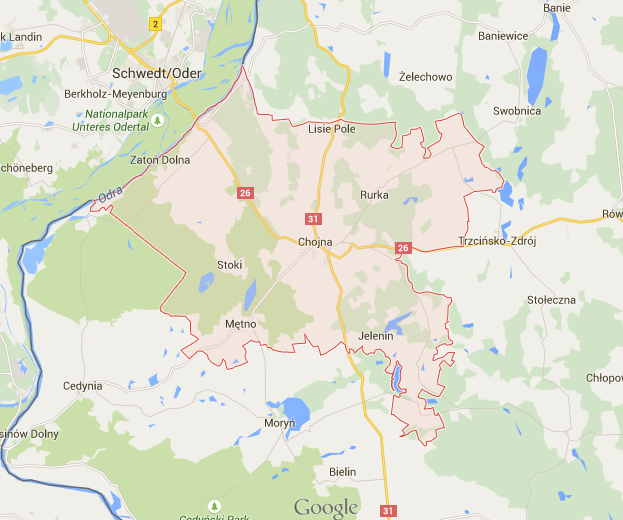 Źródło: Google Maps, www.google.pl DemografiaStan ludności Gminy Chojna na koniec 2014 roku wynosił 13 937 osób według danych publikowanych przez Główny Urząd Statystyczny. Liczba kobiet na koniec 2014 roku wynosiła 7 101 osób (co stanowiło około 50,95% ogółu ludności), a mężczyzn – 6 836 osób (co stanowiło około 49,95% ogółu ludności). W ciągu ostatnich lat liczba ludności na terenie Gminy Chojna spadła. Szczegółowe informacje na temat zmian liczby ludności w latach 2010 – 2014 prezentuje tabela poniżej.Tabela  Stan ludności Gminy Chojna w latach 2010 - 2014Źródło: Bank Danych Lokalnych, Główny Urząd Statystyczny, Dane za 2014 rokNajważniejsze wskaźniki w odniesieniu do demografii Gminy prezentuje tabela poniżej.Tabela  Najważniejsze wskaźniki demograficzne dla Gminy Chojna  w 2013 rokuŹródło: Bank Danych Lokalnych, Główny Urząd Statystyczny, Dane za 2013 rokKlimatKlimat województwa zachodniopomorskiego charakteryzuje się dużą zmiennością i różnorodnością, co wynika z położenia województwa gdzie ściera się klimat lądowy i morski. Szczególnie dużą zmiennością klimatu cechują się poszczególne obszary usytuowane w pobliżu morza, jezior i większych rzek. Do takich obszarów zaliczają się tereny, na których mieści się Gmina Chojna, której klimat można podzielić według dwóch obszarów klimatycznych.Na zachodzie wzdłuż rzeki Odry rozciąga się kilkukilometrowy pas leżący w obszarze najcieplejszej krainy województwa zachodniopomorskiego. Średnia temperatura roczna wynosi ok. 8o C - 8,3o C, przy czym różnice temperatur pomiędzy okresem letnim i zimowym są duże. Okres wegetacyjny tego obszaru zaczyna się na początku kwietnia i trwa około 224-230 dni, natomiast zima zaczyna się późno i trwa około 42 dni z występowaniem pokrywy śnieżnej przez 28-42 dni.Z uwagi na przepływającą przez teren rzekę Odrę, na wskutek parowania wód powierzchniowych rzeki wilgotność obszaru jest stosunkowo wysoka i dochodzi do 70 %. W obszarze tym dominują wiatry zachodnie.Pozostała część gminy leży w strefie klimatycznej Pojezierza Myśliborskiego. Średnia roczna temperatura dla tego rejonu wynosi 7 – 8oC. Okres wegetacyjny zaczyna się około 3 kwietnia i trwa około 215 - 224 dni, ze średnią temperaturą powietrza wynoszącą 13,6 – 14,6oC. Zima zazwyczaj zaczyna się kilka dni wcześniej niż w Dolinie Odry i trwa dłużej. W tym regionie dominują wiatry zachodnie.MieszkalnictwoNa terenie Gminy Chojna znajdowało się w 2013 roku 1973 budynków mieszkalnych.Łączna powierzchnia zasobów mieszkaniowych na terenie gminy wyniosła w 2013 roku 525098 metrów kwadratowych. Obejmowała ona łącznie 8278 mieszkań, składających się z 29625 izb. Zmianę zasobów mieszkaniowych w latach 2010-2013 na terenie Gminy Chojna prezentuje tabela poniżej.Tabela  Zasoby mieszkaniowe na terenie Gminy Chojna w latach 2010 - 2013Źródło: Bank Danych Lokalnych, Główny Urząd Statystyczny, Dane za 2013 rokNa terenie Gminy Chojna 8% wszystkich zasobów mieszkaniowych stanowi własność gminy. Jednocześnie 1% komunalnego zasobu mieszkaniowego stanowią lokale socjalne. Dane prezentuje tabela poniżej.Tabela  Komunalne zasoby mieszkaniowe na terenie Gminy  Chojna w latach 2010 – 2013Źródło: Bank Danych Lokalnych, Główny Urząd Statystyczny, Dane za 2013 rokPrzedsiębiorcyNa terenie Gminy Chojna działa łącznie 2565 przedsiębiorstw. Główną gałęzią gospodarczą gminy jest rolnictwo. Gospodarka gminy opiera się w znacznym stopniu na działalności wielkoobszarowych gospodarstw rolnych. Spory udział w gospodarce ma także działalność handlowa (szczególnie przygraniczna) i usługowa gdzie przeważają podmioty gospodarcze, które są prowadzone przez osoby fizyczne.  Gmina Chojna ma niewykorzystany duży potencjał gospodarczy. Brak uciążliwego przemysłu na terenie gminy wpływa na atrakcyjność tych terenów, które można wykorzystać pod różne inwestycje. Dodatkowo obecność przejść granicznych daje łatwo dostępny niemiecki rynek zbytu. Dużym atutem jest atrakcyjna lokalizacja w pobliżu morza oraz dobra dostępność komunikacyjna gminy, co sprzyja rozwojowi turystyki. Szczegółowe dane na temat liczby i wielkości przedsiębiorstw na terenie gminy przedstawia tabela poniżej.Tabela  Podmioty gospodarcze według klas wielkości na terenie Gminy Chojna w latach 2010 – 2014Źródło: Bank Danych Lokalnych, Główny Urząd Statystyczny, Dane za 2014 rokDo największych przedsiębiorstw na terenie gminy należą:POMOT Sp. z o.o.- przedsiębiorstwo powstało w wyniku prywatyzacji Państwowego Ośrodka Maszynowego, działającego na rynku od 1951 r. Wieloletnie doświadczenie firmy pozwoliło jej stać się liderem wśród producentów wozów asenizacyjnych, rozsiewaczy nawozów, wapna, piasku i soli oraz kontenerów i urządzeń komunalnych. Spółka posiada nowoczesne hale produkcyjne o powierzchni 15.000 m2 oraz 30.000 m2 hal magazynowych.WWB CHOJNA BETON- firma działająca w branży budownictwa, zajmująca się produkcją wyrobów z betonu dla budownictwa. Wysoka jakość produktów potwierdzona jest licznymi certyfikatami oraz aprobatami technicznymi.RóżPol- firma powstała w 1979 roku jako niewielki sklep z częściami motoryzacyjnymi. Niedługo później do asortymentu włączony został sprzęt AGD i RTV. Największy rozwój firmy zaczął się w 1999 roku, kiedy przedsiębiorstwo stało się udziałowcem Polskich Składów Budowlanych. W efekcie powstała hala o powierzchni 1000 m2 oraz zwiększono powierzchnię magazynową do 2000 m2. RolnictwoNe terenie Gminy Chojna istnieją dogodne warunki dla rozwoju rolnictwa. Użytki rolne stanowią 67 % ogólnej powierzchni gminy. Użytki rolne w dobrej kulturze, które zdecydowanie przeważają w strukturze użytkowania gruntów stanowią 62 % ogólnej powierzchni gminy, z czego 51 % tj. 826,76 ha ogólnej powierzchni gminy znajduje się pod zasiewami, gdzie 1 %  to uprawy trwałe. Łąki użytkowane trwale lub w okresach wieloletnich stanowią 9 % czyli 137,92 ha. Pozostałe grunty zajmują 44 % powierzchni gminy tj. 712,42 ha.  Inne rodzaje gruntów takie jak grunty ugorowe, sady czy pastwiska zajmują nieznaczną cześć ogólnej powierzchni gminy.Tabela  Użytki rolne na terenie Gminy Chojna w 2010 rokuŹródło: Bank Danych Lokalnych, Główny Urząd Statystyczny, Dane za 2010 rokLeśnictwoLas jest najważniejszym elementem środowiska naturalnego, spełnia najistotniejsze funkcje ochronne i środowiskotwórcze. W Gminie Chojna grunty leśne stanowią 39% ogólnej powierzchni gminy co daje 13 041,06 ha całość stanowi publiczne grunty leśne w większości należące do Skarbu Państwa (38 %), które są zarządzane przez Lasy Państwowe. Grunty leśne prywatne mają nieznaczny udział w ogólnej powierzchni gminy.Tabela  Powierzchnia gruntów leśnych na terenie Gminy Chojna w 2013 rokuŹródło: Bank Danych Lokalnych, Główny Urząd Statystyczny, Dane za 2013 rokOPIS INFRASTRUKTURY TECHNICZNEJOgólna charakterystyka infrastruktury technicznejNa podstawie danych zawartych w dokumentach strategicznych Gminy Chojna, aktualnych danych przekazanych przez dostawców ciepła oraz informacji od odbiorców pozyskanych w wyniku badań ankietowych sporządzono analizę stanu istniejącego systemu ciepłowniczego, systemu gazowniczego i elektroenergetycznego. Wskazane elementy infrastruktury technicznej Gminy Chojna są obsługiwane przez firmy, do których należą:ENEA Operator Sp. z o.o. w zakresie systemu elektroenergetycznego,DUON SA w zakresie systemu gazowego.System ciepłowniczyGmina Chojna nie posiada scentralizowanego systemu ciepłowniczego. Obsługiwana jest poprzez lokalne systemy ciepłownicze zlokalizowana na terenie gminy. Należą do nich kotłownie, które zaopatrują w energię cieplną budynki mieszkalne, budynki mieszkalno-usługowe, budynki użyteczności publicznej oraz budynki należące do przedsiębiorstw. System gazowy W bliskiej okolicy Gminy znajduje się gazociąg Dn 500mm Odolanów – Police, do którego, po dokonaniu odpowiednich inwestycji wskazanych w Studium uwarunkowań, jest możliwość zaopatrzenia Gminy w paliwo gazowe.Paliwo gazowe, dostarczane przez DUON Dystrybucja S.A., jest natomiast używane w kotłowniach na obszarze Gminy Chojna na cele grzewcze dostarczane do odbiorców przez Przedsiębiorstwo Usług Komunalnych w Chojnie Sp. z o.o. Na omawianym obszarze występują kotłownie gazowe przy ul. Bolesława Prusa 3, i gazowo-olejowe przy ul. Władysława Sikorskiego 27, ul. Narciarskiej 53 i przy ul. Słowiańskiej 1. Ponadto, DUON Dystrybucja S.A. dostarcza również paliwo gazowe do kotłowni budynków administracyjnych i użyteczności publicznej. Ogólne zużycie gazu ziemnego wysokometanowego na cele grzewcze w 2013 roku wynosiło 2259,1 dam3, co pozwala na roczną produkcję ciepła na poziomie 22 719 GJ. Obecnie cztery kotłownie, o mocy 4,23 MW, przyłączają 18 budynków.System elektroenergetycznyZgodnie z informacjami udzielonymi przez spółkę ENEA Operator Sp. z o.o. na potrzeby opracowania „Planu gospodarki niskoemisyjnej dla Gminy Chojna” na terenie gminy zlokalizowana jest sieć elektroenergetyczna o następujących parametrach:Stacja elektroenergetyczna 110/15kV GPZ „Chojna”,ok. 8,8 km ponadlokalnej linii napowietrznej jednotorowej 110kV relacji GPZ Chojna – GPZ Widuchowa,ok. 16,7 km ponadlokalnej linii napowietrznej jednotorowej 110kV relacji GPZ Chojna – GPZ Bielin,ok. 70 km linii kablowych 15kV,ok. 230 km linii napowietrznych 15kV,176 szt. Stacji transformatorowych 15.0,4kV,ok. 102 km linii kablowych 0,4kV,ok. 106 km linii napowietrznych 0,4kV.ENEA Operator Sp. z o.o. jako Operator Sieci Dystrybucyjnej realizuje swoje zadania w zakresie dystrybucji energii elektrycznej w oparciu o sieci nn (0,4 kV), SN (15 kV) oraz WN (110 kV). W Planie Rozwoju spółki na lata 2014-2019 nie przewidziano na terenie gminy Chojna większych jednostkowych inwestycji, za wyjątkiem niezbędnej rozbudowy i modernizacji sieci elektroenergetycznych wynikającej z konieczności zasilania obecnych odbiorców w energię elektryczną z zachowaniem wymaganych parametrów sieci i jakości energii elektrycznej, a także nowych odbiorców w związku z zawieranymi umowami o przyłączenie w oparciu o wydawane warunki przyłączenia do sieci elektroenergetycznej.Ewentualne techniczne możliwości przyłączania urządzeń wytwórczych energii elektrycznej i inwestycje niezbędne do realizacji ich przyłączenia do sieci elektroenergetycznej, każdorazowo określane są w warunkach przyłączenia wraz z projektem umowy o przyłączenie. Zasady przyłączenia źródeł wytwórczych do sieci elektroenergetycznej reguluje Ustawa Prawo Energetyczne z dnia 10.04.1997r. (Dz.U. z 2012r., poz. 1059 oraz z 2013r. poz. 984) z późniejszymi zmianami, które weszły w życie z dniem 11 września 2013r. oraz Rozporządzenie Ministra Gospodarki z dnia 4 maja 2007r. w sprawie szczegółowych warunków funkcjonowania systemu elektroenergetycznego.CHARAKTERYSTYKA GŁÓWNYCH SEKTORÓW ODBIORCÓW ENERGIIBudynki i źródła ciepłaOgólna charakterystykaNa terenie Gminy Chojna przeważają budynki jednorodzinne. Przeciętna powierzchnia użytkowa mieszkania wynosiła 72,9 m2 w 2013 roku. W odniesieniu do ludności na jedną osobę zamieszkującą gminę przypadało około 23,6 m2 powierzchni mieszkania. Średnio na 1000 mieszkańców gminy przypadało ponad 323,9 mieszkań. Szczegółowe podsumowanie danych prezentuje tabela poniżej.Tabela  Wskaźniki opisujące zasoby mieszkaniowe na terenie Gminy Chojna w 2013 roku Źródło: Bank Danych Lokalnych, Główny Urząd Statystyczny, Dane za 2013 rokJak wynika z danych zawartych poniżej na terenie Gminy Chojna 3407 mieszkań było wyposażonych w 2013 roku w centralne ogrzewanie. Tabela  Urządzenia techniczno-sanitarne w mieszkaniach na terenie Gminy Chojna w latach 2010 - 2013 Źródło: Bank Danych Lokalnych, Główny Urząd Statystyczny, Dane za 2013 rokMieszkalnictwo jednorodzinneNa terenie Gminy Chojna w ciągu ostatnich dwóch lat (2013-2014) oddawanych było średnio 44,5 mieszkań indywidualnych (w zakresie mieszkalnictwa jednorodzinnego). Jednocześnie dynamika zmian tych wskaźników znacznie zwiększyła się w 2014 roku 
w porównaniu do roku 2013. Szczegółowe dane na temat poszczególnych lat przedstawia tabela poniżej.Tabela  Budownictwo jednorodzinne w Gminie Chojna w latach 2014 - 2013 rokuŹródło: Bank Danych Lokalnych, Główny Urząd Statystyczny, Dane za 2014 rokPodsumowanie budownictwa mieszkaniowegoW oparciu o dane pozyskane od wyżej wymienionych podmiotów oszacowano, iż łączna emisja CO2, związana z sektorem mieszkalnym na terenie Gminy Chojna stanowi 22 243 Mg na rok, a wartość emisji końcowej 52 783 MWh na rok. Nie są planowane inwestycje w tym sektorze, ponieważ zmniejszenie emisji nie jest związane z bezpośrednimi działaniami gminy.Budynki użyteczności publicznejNa terenie Gminy Chojna znajduje się łącznie 31 budynków instytucji publicznych. Instytucje należą do grup działających w sektora:urzędy i instytucje;kultura;edukacja;pozostałe.Ich charakterystykę przedstawia tabela poniżej.Tabela  Budynki użyteczności publicznej na terenie Gminy Chojna - charakterystykaŹródło: Urząd Gminy Chojna W oparciu o dane pozyskane od wyżej wymienionych podmiotów oszacowano, iż łączna emisja CO2, związana z sektorem instytucji publicznych na terenie Gminy Chojna stanowi 424 Mg na rok, a wartość emisji końcowej 1 135 MWh na rok. TransportTransport ogółemŁączna liczba pojazdów zarejestrowanych na terenie gminy wynosi 8 179 sztuk, w tym samochody osobowe wszystkie stanowiły samochody osobowe. Szczegółowe dane przedstawia tabela poniżej.Tabela  Liczba pojazdów na terenie Gminy Chojna w 2013 rokuŹródło: Bank Danych Lokalnych, Główny Urząd Statystyczny, Dane za 2013 rokW celu oszacowania wielkości emisji z transportu prywatnego przyjęto ww. ilości samochodów, średni roczny przebieg samochodu w wysokości 5475 km oraz założenia, że 8% dystansu pokonywana jest przy użyciu paliwa w postaci LPG, 40% - benzyny, a 52% - oleju napędowego. Jednocześnie przyjęto, że średnie spalanie na 100 km samochodów napędzanych LPG wynosi 11 l, w przypadku benzyny 8 l, a oleju napędowego 6 l.W oparciu o dane pozyskane od wyżej wymienionych podmiotów oszacowano, iż łączna emisja CO2, związana z sektorem transportu ogółem na terenie Gminy Chojna stanowi 8 723 Mg na rok, a wartość emisji końcowej 35 645 MWh na rok. Nie są planowane inwestycje w tym sektorze, ponieważ zmniejszenie emisji nie jest związane z bezpośrednimi działaniami gminy.Publiczny transport zbiorowySzacuje się, iż łączna emisja CO2, związana z sektorem transportu publicznego na terenie Gminy Chojna stanowi 70 Mg na rok, a wartość emisji końcowej 264 MWh na rok. Oświetlenie uliczneSzacuje się, iż łączna liczba lamp na terenie Gminy Chojna wynosi 1180 sztuk. W oparciu o ww. dane oszacowano, iż łączna emisja CO2, związana z sektorem oświetlenia publicznego na terenie Gminy Chojna stanowi 176 Mg na rok, a wartość emisji końcowej 210MWh na rok. Działalność gospodarczaNa terenie Gminy Chojna działało w 2013 roku łącznie 1479 podmiotów gospodarczych, z czego większość, tj. 69,57 % działała w sferze usług i handlu, 25,02% działało w dziedzinie przemysłu i budownictwa, a 5,41 % rolnictwa, leśnictwa, łowiectwa i rybactwa.Na podstawie ww. danych określono, że zużycie energii w ciągu roku przez sektor przedsiębiorstw zlokalizowane na terenie Gminy Chojna wynosi rocznie 42 710 MWh, co daje emisję CO2 na poziomie 15 454 Mg na rok.Gospodarka odpadamiNa terenie gminy znajduje się 4 oczyszczalni ścieków. Oczyszczalnie znajdują się w miejscowości Chojna, Grzybno, Czartoryja, Krzymów. Obecnie nie są planowane inwestycje z zakresu gospodarki odpadami na terenie Gminy.W związku z brakiem lokalizacji na terenie gminy składowiska opadów oraz w oparciu o dane pozyskane od Urzędu Gminy, wskazano nie istnieje emisja CO2 związana z sektorem gospodarki odpadami. W  związku z faktem, iż brak jest emisji z tego tytułu na terenie Gminy nie będą prowadzone działania modernizacyjne związane z obniżeniem emisji.WYNIKI BAZOWEJ INWENTARYZACJI EMISJI CO2Głównym celem działań Gminy w zakresie gospodarki niskoemisyjnej jest zrealizowanie unijnego celu, polegającego na ograniczeniu do 2020 r. emisji CO2 o co najmniej 20% oraz poprawa jakości powietrza na terenie Gminy. Realizacja tego postanowienia opiera się na wdrożeniu planu działań określonych w niniejszym dokumencie.W celu określenie stanu aktualnego tj. oszacowania wielkości emisji gazów cieplarnianych, przeprowadzono inwentaryzację obejmującą Gminę w granicach administracyjnych. Inwentaryzacja obejmowała wszystkie sektory związane z produkcją gazów cieplarnianych, wynikających ze zużycia energii finalnej. Zużycie energii finalnej wynika z użytkowania:paliw kopalnych (węgiel, gaz ziemny, olej opałowy benzyna itp.),energii elektrycznej,energii pochodzącej ze źródeł odnawialnych.W ramach określenia zużycia energii finalnej, w inwentaryzacji zostały uwzględnione sektory, określające:końcowe zużycie energii w budynkach, urządzeniach i przemyśle,końcowe zużycie energii w transporcie,inne źródła emisji (nie związane ze zużyciem energii np. gospodarka odpadami).Metodyka pozyskania danych W celu określenia emisji z terenu miasta zapoznano się z m.in.:zasobami zarządców nieruchomościami,informacjami nt. budynków użyteczności publicznej,działalnością i planami przedsiębiorstw ciepłowniczych,działalnością i planami gestorów energetycznych działających na terenie Gminy, materiałami z pozyskanymi z Gminy,materiałami z Urzędu Marszałkowskiego,informacjami dotyczącymi budynków jednorodzinnych.Rozesłano pisma do zarządców nieruchomości z terenu gminy, gestorów – dostawców gazu, ciepła i energii elektrycznej z prośbą o podanie danych dotyczących gospodarki energetycznej budynków, zużycia ciepła i paliw. Jednocześnie przeprowadzono akcję informacyjno-edukacyjną dla mieszkańców miasta, połączoną z ankietyzacją, dotyczącą Planu gospodarki niskoemisyjnej. Mieszkańcy mieli dużo czasu do namysłu, wypełnienia ankiety i jej złożenia, w przypadku gdy pojawiły się pytania pod nr telefonu podanym w ankiecie dostępny był pracownik firmy, który udzielał informacji i pomagał wypełniać ankietę.Ankiety i informacje zebrane od mieszkańców, zarządców i dostawców ciepła sieciowego i gazu ziemnego były podstawą do opracowania niniejszego dokumentu, a także pozwoliły na zaplanowanie działań, które będą realizowane w ramach Planu. Dotyczyły one zarówno domów jednorodzinnych, jak i mieszkań, a także całych budynków wielorodzinnych.W oparciu o powyższe założenia na terenie Gminy została przeprowadzona inwentaryzacja (poprzez ankietyzację korespondencyjną – budynki użyteczności publicznej, budownictwo jedno- i wielorodzinne, przedsiębiorstwa). Rok 2013 to rok bazowy – wybrany ze względu na dostęp do danych od instytucji i mieszkańców. Pozyskanie danych dla ww. roku bazowego wynika również, z faktu, iż wiarygodność danych pozyskanych od poszczególnych sektorów jest stosunkowo największa w porównaniu do danych z lat wcześniejszych (nie we wszystkich inwentaryzowanych sektorach).Do rozpoznania charakteru, funkcji i cech szczególnych budynku (np. sklep, usługi, mieszkalny, niski, wysoki, bliźniak, szeregowiec) wykorzystano serwis internetowy Google Maps, umożliwiający wyszukiwanie obiektów, oglądanie map i zdjęć lotniczych powierzchni Ziemi oraz udostępniający pokrewne im funkcje, ze szczególnym uwzględnieniem usługi Street View, dzięki której można było dokładniej przyjrzeć się obiektom. Do ustalenia adresu obiektu na mapie korzystano z serwisu internetowego Targeo. Pomocne przy ustalaniu charakteru obiektu było również korzystanie z portalu internetowego Geoportal oraz serwisu internetowego Panorama Firm. Dla nielicznych obiektów, pomimo zastosowania wyżej opisanych narzędzi, nie udało określić się ich charakteru i funkcji.Wskaźniki emisjiWskaźniki emisji informują nt. ilości ton CO2 przypadających na jednostkę zużycia poszczególnych nośników energii. Wskaźniki emisji zostały przyjęte dla wszystkich nośników energii, wykorzystywanych na terenie Gminy.W niniejszym opracowaniu wykorzystano standardowe wskaźniki według wytycznych IPPC.Przyjęte wskaźniki emisji dla paliw zestawiono w tabeli.Tabela  Wskaźniki emisji dla paliw stosowanych na terenie Gminy dane za rok 2013Źródło: Wartości opałowe (WO) i wskaźniki emisji CO2 (WE) w roku 2010 do raportowania w ramach Wspólnotowego Systemu Handlu Uprawnieniami do Emisji za rok 2013, Krajowy Ośrodek Bilansowania i Zarządzania Emisjami, Warszawa, Listopad 2012Tabela  Wskaźniki ekwiwalentu CO2 dla innych gazów (wybranych)Źródło: https://www.ipcc.ch/publications_and_data/ar4/wg1/en/ch2s2-10-2.html Obliczenia wielkości emisji CO2Całkowitą emisję CO2 z obszaru Gminy otrzymujemy poprzez zsumowanie emisji CO2 wyliczonej dla wszystkich nośników energii, stosowanych na terenie Gminy w poszczególnych sektorach. Otrzymana wielkość stanowi podstawę do określenia celu redukcyjnego wyrażonego w tonach CO2.W obliczeniach wielkości emisji wykorzystano wzór: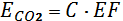  wielkość emisji CO2 [Mg CO2],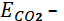  wielkość zużycia energii [MWh]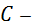  wskaźnik emisji CO2 [MgCO2/MWh]]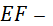 W 2013 r. zużycie energii elektrycznej w Gminie wyniosło 27 614 MWh w grupach stanowiących podstawę do wyliczenia emisji na terenie Gminy Chojna.Wartości zużycia energii elektrycznej wraz z emisją CO2 związaną z ich zużyciem zestawiono w poniższej tabeli.Tabela  Emisja CO2 wynikająca z zużycia energii elektrycznejŹródło: Opracowanie własneTabela  Zużycie energii finalnej w Gminie Chojna w 2013 rokuŹródło: Opracowanie własneTabela  Emisje CO2 lub ekwiwalentu CO2 w Gminie Chojna w 2013 rokuŹródło: Opracowanie własneWykres  Końcowe zużycie energii w Gminie Chojna w 2013 rokuŹródło: Opracowanie własne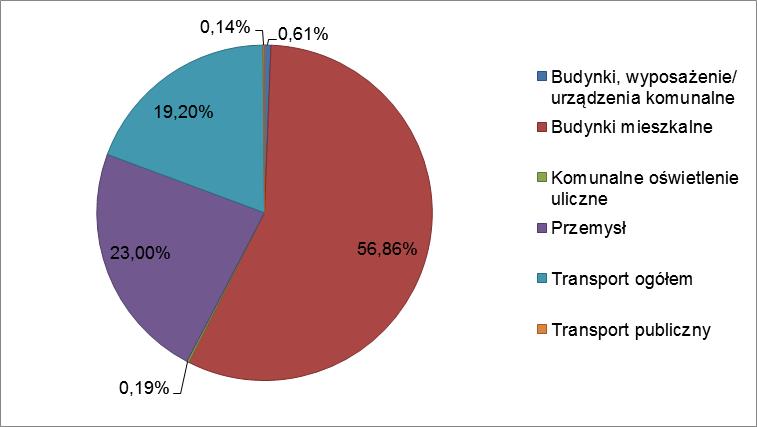 Wykres  Emisje CO2 lub ekwiwalentu CO2 w Gminie Chojna w 2013 rokuŹródło: Opracowanie własne 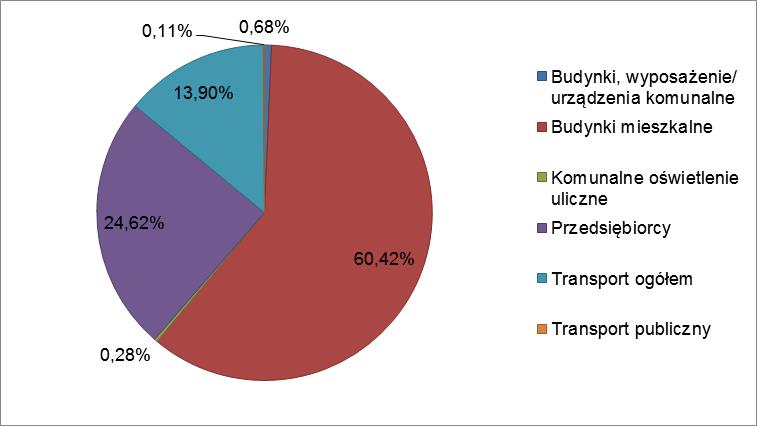 IDENTYFIKACJA OBSZARÓW PROBLEMOWYCHGłównym celem niniejszego opracowania jest określenie zasad służących do właściwej realizacji celów unijnej polityki klimatyczno-energetycznej, która zakłada zmniejszenie emisji CO2 na terenie Gminy Chojna o 20% do 2020 r. w stosunku do roku 1990.Pierwszym krokiem w procesie wypełnienia tego zobowiązania było określenie zużycia energii na terenie Gminy Chojna oraz inwentaryzacja wielkości emisji CO2, stanowiąca punkt wyjścia do określenia planu działań dla gminy.Baza inwentaryzacji emisji CO2 pozwala na określenie ilości dwutlenku węgla emitowanego z  obszaru gminy w danym roku. Pozwala to zidentyfikować główne źródła emisji oraz potencjał ich redukcji w poszczególnych sektorach.W oparciu o powyższe założenia na terenie gminy została przeprowadzona inwentaryzacja, w celu określenia zużycia energii finalnej oraz emisji CO2 w 2013 r. (rok bazowy). Rok bazowy został wybrany ze względu na konieczność pozyskania danych z instytucji, od przedsiębiorców i mieszkańców stanowiących interesariuszy Planu na terenie Gminy. Wybór tego roku bazowego było konieczne ze względu na możliwy dostęp do danych na temat zużycia paliw i emisji na terenie Gminy.Cele i zobowiązania strategii długoterminowej opierają się na zebranych danych na temat zużycia energii finalnej oraz emisji CO2 w 2013 w sektorach:Budynków użyteczności publicznej, dla których emisja CO2 stanowi 0,68% udziału całkowitej emisji na terenie gminy. Sektor ten stanowią głównie obiekty szkół, przedszkoli, przychodni, budynki administracyjnych, obiektów kulturalnych i  sportowych na terenie gminy. Władze gminy dysponują bezpośrednimi narzędziami, których celem jest ograniczenie zużycia energii finalnej, a tym samym redukcja emisję dwutlenku węgla;Budynków, należących do przedsiębiorców dla których emisja CO2 stanowi 24,62% udziału całkowitej emisji na terenie gminy. W skład sektora tych obiektów wchodzą usługi, handel, przemysł itp. bez budynków użyteczności publicznej, stanowiących osobny sektor;Budynków mieszkalnych dla których emisja CO2 stanowi 60,42% udziału całkowitej emisji na terenie gminy. W skład sektora obiektów mieszkalnych wchodzi zabudowa jednorodzinna, wielorodzinna. Jednocześnie jest to sektor, na który władze gminy mogą mieć wpływ poprzez wprowadzenie systemu współfinansowania inwestycji, obniżających zużycie emisjiOświetlania, dla którego emisja CO2 stanowi 0,28% udziału całkowitej emisji na terenie gminy;Transportu ogółem, dla którego emisja CO2 stanowi 13,90% udziału całkowitej emisji na terenie gminy;Transportu publicznego, dla którego emisja CO2 stanowi 0,11% udziału całkowitej emisji na terenie gminy.DZIAŁANIA PLANOWANE DO 2020 ROKUDługoterminowa strategia - cele i zobowiązaniaDługoterminowa strategia niskoemisyjna Gminy Chojna do 2020 r. zawarta w Planie gospodarki niskoemisyjnej będzie obejmować działania polegające na:termomodernizacji budynków użyteczności publicznej;termomodernizacji budynków sektora mieszkaniowego;zwiększeniu wykorzystania odnawialnych źródeł energii na terenie gminy;ograniczeniu zużycia energii finalnej w obiektach użyteczności publicznej;zwiększeniu efektywności energetycznej działań;zmniejszeniu emisji zanieczyszczeń pochodzącej z sektora transportu.Działania będą realizowane poprzez:określenie obszarów, na których przewiduje się uzupełnienie infrastruktury technicznej;wykorzystanie otwartego rynku energii elektrycznej;zapisy prawa lokalnego;uwzględnianie celów i zobowiązań w dokumentach strategicznych i planistycznych. Planowane działania krótko i długoterminowePlanowane działania długoterminowe obejmują okres 2015-2020. W ramach zaplanowanych działań określono:zakres działania,podmioty odpowiedzialne za realizację,harmonogram uwzględniający terminy realizacji,szacowane koszty realizacji inwestycji,oszczędności energii finalnej,wielkość redukcji emisji CO2,wzrost produkcji energii ze źródeł odnawialnych.Efekty roczne planowanych działań do 2020 r. przedstawiają się następująco:Prognozowane oszczędności energii na poziomie 19 663 MWh w okresie 2015-2020,Prognozowany wzrost produkcji energii ze źródeł odnawialnych 676 MWh w okresie 2015-2020,Prognozowana redukcja emisji CO2 na poziomie 7072 Mg CO2 w okresie 2015-2020 Tabela  Planowane działania krótko i długoterminowe Gminy ChojnaŹródło: Opracowanie własneFINANSOWANIE INWESTYCJI UJĘTYCH W PLANIESzereg obiektywnych czynników zewnętrznych pozwala stwierdzić, że pełna realizacja Planu będzie trudna bez wsparcia finansowego planowanych zadań inwestycyjnych. Co prawda Gmina nie może narzucić mieszkańcom obowiązku wymiany źródeł ogrzewania, może ich jednak do tego zachęcać. Pozwalają na to znowelizowane przepisy (m.in. ustawa – prawo ochrony środowiska), które umożliwiają, by takie przedsięwzięcia, jak wymiana i modernizacja kotłów, były dofinansowane ze środków własnych gmin, ale i przy udziale środków z Narodowego Funduszu Ochrony Środowiska i Gospodarki Wodnej oraz Wojewódzkiego Funduszu Ochrony Środowiska i Gospodarki Wodnej.Szereg obiektywnych czynników zewnętrznych pozwala stwierdzić, że pełna realizacja Planu będzie trudna bez wsparcia finansowego planowanych zadań inwestycyjnych. Co prawda Gmina nie może narzucić mieszkańcom obowiązku wymiany źródeł ogrzewania, może ich jednak do tego zachęcać. Pozwalają na to znowelizowane przepisy (m.in. ustawa – prawo ochrony środowiska), które umożliwiają, by takie przedsięwzięcia, jak wymiana i modernizacja kotłów, były dofinansowane ze środków własnych gmin, ale i przy udziale środków z Narodowego Funduszu Ochrony Środowiska i Gospodarki Wodnej oraz Wojewódzkiego Funduszu Ochrony Środowiska i Gospodarki Wodnej.Środki krajoweNarodowy Fundusz Ochrony Środowiska i Gospodarki WodnejJako priorytetowe traktuje się w szczególności te przedsięwzięcia, których realizacja wynika 
z konieczności wypełnienia zobowiązań Polski wobec Unii Europejskiej.Narodowy Fundusz Ochrony Środowiska i Gospodarki Wodnej planuje wdrażanie następujących programów w latach 2015 – 2020 w zakresie ochrony atmosfery:Program priorytetowy: Poprawa jakości powietrza: Program ochrony powietrza; KAWKA; GAZELA BIS:Celem programu będzie zmniejszenie narażenia ludności na oddziaływanie zanieczyszczeń powietrza w strefach, w których występują znaczące przekroczenia dopuszczalnych 
i docelowych poziomów stężeń tych zanieczyszczeń, poprzez opracowanie programów ochrony powietrza oraz poprzez zmniejszenie emisji zanieczyszczeń, w szczególności pyłów PM2,5, PM10 oraz emisji CO2.Część 1) Współfinansowanie opracowania programów ochrony powietrza 
i planów działań krótkoterminowych:Część 2) KAWKA – Likwidacja niskiej emisji wspierająca wzrost efektywności energetycznej i rozwój rozproszonych odnawialnych źródeł energiiCzęść 3) Gazela BIS - Niskoemisyjny zbiorowy publiczny transport miejski.Program priorytetowy: Poprawa efektywności energetycznej. LEMUR – Energooszczędne Budynku Użyteczności Publicznej:Celem programu będzie zmniejszenie zużycia energii, a w konsekwencji ograniczenie 
lub uniknięcie emisji CO2 w związku z projektowaniem i budową nowych energooszczędnych budynków użyteczności publicznej oraz zamieszkania zbiorowego.Program priorytetowy: Poprawa efektywności energetycznej – Dopłaty do kredytów 
na budowę domów energooszczędnych:Celem programu będzie oszczędność energii i ograniczenie lub uniknięcie emisji CO2 poprzez dofinansowanie przedsięwzięć poprawiających efektywność wykorzystania energii 
w nowobudowanych budynkach mieszkalnych.Program priorytetowy: Poprawa efektywności energetycznej – Inwestycje energooszczędne w małych i średnich przedsiębiorstwachCelem programu będzie ograniczenie zużycia energii w wyniku realizacji inwestycji w zakresieefektywności energetycznej i zastosowania odnawialnych źródeł energii w sektorze małych 
i średnich przedsiębiorstw. W rezultacie realizacji programu nastąpi zmniejszenie emisji CO2.Program priorytetowy: Poprawa efektywności energetycznej. Ryś – termomodernizacja budynków jednorodzinnych:Celem programu będzie zmniejszenie emisji CO2 oraz pyłów w wyniku poprawy efektywności wykorzystania energii w istniejących jednorodzinnych budynkach mieszkalnych.Program priorytetowy: Wspieranie rozproszonych, odnawialnych źródeł energii. BOCIAN – Rozproszone, odnawialne źródła energii:Celem programu będzie ograniczenie lub uniknięcie emisji CO2 poprzez zwiększenie produkcji energii z instalacji wykorzystujących odnawialne źródła energii.Program Priorytetowy: Wspieranie rozproszonych, odnawialnych źródeł energii. Prosument – linia dofinansowania z przeznaczeniem na zakup i montaż mikroinstalacji:Celem programu będzie ograniczenie lub uniknięcie emisji CO2 w wyniku zwiększenia produkcji energii z odnawialnych źródeł, poprzez zakup i montaż małych instalacji 
lub mikroinstalacji odnawialnych źródeł energii, do produkcji energii elektrycznej lub ciepła 
dla osób fizycznych oraz wspólnot lub spółdzielni mieszkaniowych.Program priorytetowy: Wspieranie rozproszonych, odnawialnych źródeł energii. Prosument – dopłata na częściowe spłaty kapitału kredytów bankowych przeznaczonych na zakup i montaż kolektorów słonecznych dla osób fizycznych 
i wspólnot mieszkaniowych. Bank Gospodarstwa KrajowegoPremia termomodernizacyjnaO premię termomodernizacyjną mogą się ubiegać właściciele lub zarządcy:budynków mieszkalnych,budynków zbiorowego zamieszkania,budynków użyteczności publicznej stanowiących własność jednostek samorządu terytorialnego i wykorzystywanych przez nie do wykonywania zadań publicznych,lokalnej sieci ciepłowniczej,lokalnego źródła ciepła.Premia nie przysługuje jednostkom budżetowym i zakładom budżetowym.Z premii mogą korzystać wszyscy inwestorzy, bez względu na status prawny, a więc np.: osoby prawne (np. spółdzielnie mieszkaniowe i spółki prawa handlowego), jednostki samorządu terytorialnego, wspólnoty mieszkaniowe, osoby fizyczne, w tym właściciele domów jednorodzinnych.Premia termomodernizacyjna przysługuje w przypadku realizacji przedsięwzięć termomodernizacyjnych, których celem jest:zmniejszenie zużycia energii na potrzeby ogrzewania i podgrzewania wody użytkowej w budynkach mieszkalnych, zbiorowego zamieszkania oraz budynkach stanowiących własność jednostek samorządu terytorialnego, które służą do wykonywania przez nie zadań publicznych;zmniejszenie kosztów pozyskania ciepła dostarczanego do w/w budynków - w wyniku wykonania przyłącza technicznego do scentralizowanego źródła ciepła w związku z likwidacją lokalnego źródła ciepła;zmniejszenie strat energii pierwotnej w lokalnych sieciach ciepłowniczych oraz  zasilających je lokalnych źródłach ciepła;całkowita lub częściowa zamiana źródeł energii na źródła odnawialne lub zastosowanie wysokosprawnej kogeneracji - z obowiązkiem uzyskania określonych w ustawie oszczędności w zużyciu energii.Premia termomodernizacyjna wymaga oszczędności: Budynki w których modernizujemy system grzewczy – co najmniej 10% energii,Budynki w których po 1984 przeprowadzono modernizację systemu grzewczego – co najmniej 15% energii,Pozostałe budynki – co najmniej 25% energii,Lokalne źródła ciepła i sieci ciepłownicze – co najmniej 25% energii,Przyłącza techniczne do scentralizowanego źródła ciepła – co najmniej 20% kosztów.Zmiana konwencjonalnego źródła na niekonwencjonalne lub wysokosprawnej kogeneracji bez względu na oszczędności.Warunkiem kwalifikacji przedsięwzięcia jest przedstawienie audytu energetycznego i jego pozytywna weryfikacja przez BGK.Od dnia 19 marca 2009 r. wartość przyznawanej premii termomodernizacyjnej wynosi 20% wykorzystanego kredytu, nie więcej jednak niż 16% kosztów poniesionych na realizację przedsięwzięcia termomodernizacyjnego i dwukrotność przewidywanych rocznych oszczędności kosztów energii, ustalonych na podstawie audytu energetycznego.Podstawowym warunkiem formalnym ubiegania się o premię jest przedstawienie audytu energetycznego. Audyt taki powinien być dołączony do wniosku o przyznanie premii składanego wraz z wnioskiem kredytowym w banku kredytującym.Fundusz termomodernizacji i remontówFundusz Termomodernizacji i Remontów są to środki finansowe wydzielone 
z Budżetu Państwa, którymi dysponuje Bank Gospodarstwa Krajowego (BGK). Pieniądze 
te są przeznaczone na wsparcie podmiotów (uprawnionych) w realizacji działań, których celem jest zmniejszenie zużycia energii oraz jej nośników z zasobów socjalno-bytowych 
i komunalnych. Środki finansowe pochodzące z Funduszu Termomodernizacyjnego nazywa się kredytem termomodernizacyjnym.W ramach Funduszu Termomodernizacji, może zostać przyznany kredyt termomodernizacyjny, który stanowi podstawowe źródło finansowania przedsięwzięć termomodernizacyjnych. Kredyt ten skierowany jest do podmiotów nie dysponujących środkami na termomodernizację. Częścią składową kredytu jest pomoc finansowa zwana premią termomodernizacyjną, która stanowi źródło spłaty 20% zaciągniętego kredytu 
na wskazane przedsięwzięcia.O premię termomodernizacyjną mogą się ubiegać właściciele lub zarządcy:budynków mieszkalnych,budynków zbiorowego zamieszkania,budynków użyteczności publicznej stanowiących własność jednostek samorządu terytorialnego i wykorzystywanych przez nie do wykonywania zadań publicznych,lokalnej sieci ciepłowniczej,lokalnego źródła ciepła.Premia termomodernizacyjna przysługuje w przypadku realizacji przedsięwzięć termomodernizacyjnych, których celem jest:zmniejszenie zużycia energii na potrzeby ogrzewania i podgrzewania wody użytkowej w budynkach mieszkalnych, zbiorowego zamieszkania oraz budynkach stanowiących własność jednostek samorządu terytorialnego, które służą do wykonywania przez 
nie zadań publicznych;zmniejszenie kosztów pozyskania ciepła dostarczanego do w/w budynków - w wyniku wykonania przyłącza technicznego do scentralizowanego źródła ciepła w związku 
z likwidacją lokalnego źródła ciepła;zmniejszenie strat energii pierwotnej w lokalnych sieciach ciepłowniczych 
oraz zasilających je lokalnych źródłach ciepła;całkowita lub częściowa zamiana źródeł energii na źródła odnawialne 
lub zastosowanie wysokosprawnej kogeneracji - z obowiązkiem uzyskania określonych w ustawie oszczędności w zużyciu energii.Bank Ochrony ŚrodowiskaDla beneficjentów indywidualnych BOŚ oferuje kredyty z dopłatą z WFOŚiGW, NFOŚiGW, kredyty na urządzenia i wyroby służące ochronie środowiska, kredyty termomodernizacyjne i remontowe, kredyty na zaopatrzenie wsi w wodę. Kredyt na urządzenia ekologiczneKredyt na zakup i montaż wyrobów i urządzeń służących ochronie Środowiska. W tej grupie mieszczą się takie produkty jak: kolektory słoneczne, pompy ciepła, rekuperatory, przydomowe oczyszczalnie ścieków, systemy dociepleń budynków i wiele innych. BeneficjenciKlienci indywidualni, mikroprzedsiębiorstwa, wspólnoty mieszkaniowe.Maksymalna kwota kredytu wynosi do 100% kosztów zakupu i kosztów montażu, przy czym koszty montażu mogą być kredytowane w jednym z poniższych przypadków gdy Sprzedawca, z którym Bank podpisał porozumienie jest jednocześnie Wykonawcą,gdy Wykonawca jest jednostką autoryzowaną przez Sprzedawcę, z którym Bank podpisał porozumienie,gdy Bank podpisał z Wykonawcą porozumienie dotyczące montażu urządzeń i  wyrobów zakupionych wyłącznie na zasadach obowiązujących dla niniejszego produktu.Okres kredytowania do 8 lat.Kredyt EkomontażKredyt Ekomontaż daje szansę na sfinansowanie do 100% kosztów netto zakupu i/lub montażu urządzeń tj.: kolektory słoneczne, pompy ciepła, rekuperatory, systemu dociepleń budynków i wiele innych. Okres kredytowania może sięgać nawet 10 lat.BeneficjenciJednostki samorządu terytorialnego, spółki komunalne, spółdzielnie mieszkaniowe, duże, średnie i małe przedsiębiorstwa.Słoneczny EkokredytSłoneczny Ekokredyt daje szansę na sfinansowanie do 45% kosztów inwestycji z dotacji ze środków NFOŚiGW, polegającej na zakupie i montażu kolektorów słonecznych.BeneficjenciKlienci indywidualni, wspólnoty mieszkaniowe.Kredyt we współpracy WFOŚiGWOferta kredytowa jest zróżnicowana w zależności od województwa, w którym realizowana jest inwestycja. Informacje o kredytach preferencyjnych udzielanych we współpracy z  WFOŚiGW udzielane są bezpośrednio w placówkach banku.Kredyt EnergoOszczędnyPrzedmiotem kredytowania są inwestycje prowadzące do ograniczenia zużycia energii elektrycznej, a w tym: wymiana i/lub modernizacja, w tym rozbudowa oświetlenia ulicznego,wymiana i/lub modernizacja oświetlenia wewnętrznego i zewnętrznego obiektów użyteczności publicznej, przemysłowych, usługowych itp.,wymiana przemysłowych silników elektrycznych,wymiana i/lub modernizacja dźwigów, w tym dźwigów osobowych w budynkach mieszkalnych,modernizacja technologii na mniej energochłonną,wykorzystanie energooszczędnych wyrobów i urządzeń w nowych instalacjach,inne przedsięwzięcia służące oszczędności energii elektrycznej.Warunki finansowania wynoszą do 100% kosztu inwestycji dla samorządów, z możliwością refundacji kosztów audytu energetycznego i do 80% kosztu inwestycji dla pozostałych kredytobiorców. Okres kredytowania do 10 lat.BeneficjenciMikroprzedsiębiorcy i wspólnoty mieszkaniowe.Kredyt EKOoszczędnyKredyt EKOoszczędny daje możliwość obniżenia zużycia energii, wody i surowców wykorzystywanych przy produkcji. Możesz zmniejszyć koszty związane ze składowaniem odpadów, oczyszczaniem ścieków i uzdatnianiem wody. Finansowanie realizowanych przedsięwzięć, o charakterze proekologicznym dla samorządów do 100% kosztów inwestycji, dla pozostałych 80% kosztów;BeneficjenciSamorządy, przedsiębiorstwa, spółdzielnie mieszkaniowe.Kredyt z klimatemKredyt z klimatem daje szansę na sfinansowanie szeregu inwestycji służących poprawie efektywności energetycznej. Maksymalny udział w finansowaniu projektów wynosi 85% kosztu inwestycji, jednak nie więcej niż 1.000.000 EUR lub równowartość w PLN Okres kredytowania: do 10 lat, ustalany w zależności od planowanego okresu realizacji. Przedmiotem inwestycji mogą być:Działania w obszarze efektywności energetycznej:modernizacja indywidualnych systemów grzewczych w budynkach mieszkalnych i obiektach wielkopowierzchniowych,modernizacja małych sieci ciepłowniczych,prace modernizacyjne budynków, polegające na ich dociepleniu (np. docieplenie elewacji zewnętrznej, dachu, wymiana okien), wymianie oświetlenia bądź instalacji efektywnego systemu wentylacji lub chłodzenia,montaż instalacji odnawialnej energii w istniejących budynkach lub obiektach przemysłowych (piece biomasowe, kolektory słoneczne, pompy ciepła, panele fotowoltaiczne, dopuszcza się integrację OZE z istniejącym źródłem ciepła lub jego zamianę na OZE),likwidacja indywidualnego źródła ciepła i podłączenie budynku do sieci miejskiej,wymiana nieefektywnego oświetlenia ulicznego,instalacja urządzeń zwiększających efektywność energetyczną,instalacja jednostek kogeneracyjnych lub trigeneracji,Budowa systemów OZE.Kredyt EKOodnowaPrzedsięwzięcia, mające na celu zwiększenie wartości majątku trwałego przez realizację inwestycji przyjaznych środowisku (w tym wykorzystanie odnawialnych źródeł energii, termomodernizacja obiektów usługowych i przemysłowych, unieszkodliwianie wyrobów zawierających azbest; - możliwość łączenia różnych źródeł finansowania np. kredyt może współfinansować projekty wsparte środkami z UEKwota kredytu do 85 % wartości kredytowanego przedsięwzięcia, jednak nie więcej niż 250.000 EUR lub równowartość w PLN.Okres finansowania do 10 lat, ustalany w zależności od planowanego okresu realizacji inwestycji oraz oceny zdolności kredytowej Klienta.Kredyt inwestycyjny NIBKredyt inwestycyjny NIB (ze środków Nordyckiego Banku Inwestycyjnego) umożliwia rozłożenie kosztów inwestycji w czasie. Cel inwestycji to poprawa środowiska naturalnego w Polsce w trzech strategicznych sektorach związanych z ochroną powietrza atmosferycznego, ochroną wód i gospodarką wodno-ściekową oraz gospodarką odpadami komunalnymi.Przedmiotem inwestycji mogą być:projekty związane z gospodarką wodno-ściekową, których celem jest redukcja oddziaływania na środowisko,projekty, których celem jest zmniejszenie oddziaływania rolnictwa na środowisko,projekty dotyczące gospodarki stałymi odpadami komunalnymi,wytwarzanie energii elektrycznej z odnawialnych źródeł energii ,termomodernizacja, remont istniejących budynków, o ile przyczyni się do redukcji emisji do powietrza i poprawiają efektywność energetyczną budynku bądź polegają na zamianie paliw kopalnych na energię ze źródeł odnawialnych.Okres finansowania do 3 lat, nie dłużej niż do 30 maja 2019 r. Maksymalny udział NIB w finansowaniu projektu wynosi 50%.Środki europejskieProgram Operacyjny Infrastruktura i Środowisko na lata 2014 – 2020Program Operacyjny Infrastruktura i Środowisko 2014-2020 to krajowy program wspierający gospodarkę niskoemisyjną, ochronę środowiska, przeciwdziałanie i adaptację do zmian klimatu, transport i bezpieczeństwo energetyczny. Na potrzeby realizacji zadań założonych w Programie Gospodarki Niskoemisyjnej, szczególnie interesujące będą następujące osie priorytetowe w ramach których będzie można ubiegać się o środki pomocowe:I. Oś priorytetowa – Zmniejszenie gospodarki emisyjnej, realizowana poprzez następujące priorytety inwestycyjne:wspieranie wytwarzania i dystrybucji energii pochodzącej ze źródeł odnawialnych;promowanie efektywności energetycznej i korzystania z odnawialnych źródeł energii w przedsiębiorstwach;wspieranie efektywności energetycznej, inteligentnego zarządzania energią 
i wykorzystania odnawialnych źródeł energii w infrastrukturze publicznej, 
w tym w budynkach publicznych, i w sektorze mieszkaniowym;rozwijanie i wdrażanie inteligentnych systemów dystrybucji działających 
na niskich i średnich poziomach napięcia;promowanie strategii niskoemisyjnych dla wszystkich rodzajów terytoriów, 
w szczególności dla obszarów miejskich, w tym wspieranie zrównoważonej multimodalnej mobilności miejskiej i działań adaptacyjnych mających oddziaływanie łagodzące na zmiany klimatu;promowanie wykorzystywania wysokosprawnej kogeneracji ciepła i energii elektrycznej w oparciu o zapotrzebowanie na ciepło użytkowe.II. Oś priorytetowa – Ochrona środowiska, w tym adaptacja do zmian klimatu, realizowana przez następujące priorytet inwestycyjny:odejmowanie przedsięwzięć mających na celu poprawę stanu jakości środowiska miejskiego, rewitalizację miast, rekultywację i dekontaminację terenów poprzemysłowych (w tym terenów powojskowych), zmniejszenie zanieczyszczenia powietrza i propagowanie działań służących zmniejszeniu hałasu.III. Oś priorytetowa - Rozwój sieci drogowej TEN-T i transportu multimodalnego, realizowana przez następujące priorytet inwestycyjny:rozwój i usprawnianie przyjaznych środowisku (w tym o obniżonej emisji hałasu) i niskoemisyjnych systemów transportu, w tym śródlądowych dróg wodnych i transportu morskiego, portów, połączeń multimodalnych 
oraz infrastruktury portów lotniczych, w celu promowania zrównoważonej mobilności regionalnej i lokalnej.VI. Oś priorytetowa – Rozwój niskoemisyjnego transportu zbiorowego w miastach, realizowana przez następujące priorytet inwestycyjny:promowanie strategii niskoemisyjnych dla wszystkich rodzajów terytoriów, 
w szczególności dla obszarów miejskich, w tym wspieranie zrównoważonej multimodalnej mobilności miejskiej i działań adaptacyjnych mających oddziaływanie łagodzące na zmiany klimatu.VII. Oś priorytetowa – Poprawa bezpieczeństwa energetycznego, realizowana przez następujące priorytet inwestycyjny:zwiększenie efektywności energetycznej i bezpieczeństwa dostaw poprzez rozwój inteligentnych systemów dystrybucji, magazynowania i przesyłu energii oraz poprzez integrację rozproszonego wytwarzania energii ze źródeł odnawialnych.Program Rozwoju Obszarów Wiejskich na lata 2014 – 2020Program Rozwoju Obszarów Wiejskich na lata 2014 - 2020 jest podstawowym elementem II filara Wspólnej Polityki Rolnej. Celem głównym PROW 2014 – 2020 jest poprawa konkurencyjności rolnictwa, zrównoważone zarządzanie zasobami naturalnymi 
i działania w dziedzinie klimatu oraz zrównoważony rozwój terytorialny obszarów wiejskich.Dla realizacji założeń Programu Gospodarki Niskoemisyjnej będą inwestycje wspierane w  Priorytecie 5 (P5), Programu Rozwoju Obszarów Wiejskich, którym jest: P5: Promowanie efektywnego gospodarowania zasobami i wspieranie przechodzenia w sektorach rolnym, spożywczym i leśnym na gospodarkę niskoemisyjną i odporną na zmianę klimatu,oraz przypisany cel:C5: Ułatwianie dostaw i wykorzystywania odnawialnych źródeł energii, produktów ubocznych, odpadów i pozostałości oraz innych surowców nieżywnościowych 
dla celów biogospodarki.W ramach szeroko rozumianej gospodarki niskoemisyjnej, ze środków polityki spójności (PS) w zakresie energetyki będą realizowane projekty obejmujące wytwarzanie energii ze źródeł odnawialnych i rozwoju sieci dla OZE.W obszarze OZE przewidywana jest budowa jednostek wytwarzania energii wykorzystujących energię wiatru, biomasę i biogaz, a także energię słońca, geotermii oraz wody wraz z podłączeniem tych źródeł do sieci dystrybucyjnej/przesyłowej. Z uwagi na  niedostateczny poziom rozwoju sieci elektroenergetycznej w Polsce, w stosunku do  nagłego wzrostu potrzeb przesyłu mocy, wynikających z planowanych inwestycji w zakresie OZE, wsparcie zostanie skierowane też na projekty dotyczące budowy oraz modernizacji sieci umożliwiających przyłączanie jednostek wytwarzania energii z OZE do Krajowego Systemu Elektroenergetycznego.Norweski Mechanizm Finansowy oraz Mechanizm Europejskiego Obszaru GospodarczegoNorweski Mechanizm Finansowy oraz Mechanizm Finansowy Europejskiego Obszaru Gospodarczego są formą bezzwrotnej pomocy zagranicznej skierowanej przez Norwegię, Islandię i Lichtenstein do państw członkowskich Unii Europejskiej. Głównym zadaniem funduszy norweskich i funduszy EOG jest zmniejszanie różnic ekonomicznych i społecznych w obrębie Europejskiego Obszaru Gospodarczego oraz wzmacnianie stosunków dwustronnych pomiędzy państwami-darczyńcami a państwami korzystającymi ze wsparcia.Na dzień zakończenia prac nad Programem Gospodarki Niskoemisyjnej nie zostały podpisane umowy w zakresie kontynuacji, pomocy dla państw członkowskich UE. Jednakże w okresie programowania 2009-2014, Polska otrzymała pomoc w wysokości 570 mln EUR, 
z czego duża kwota skierowana została na finansowanie projektów w ramach Programu: Oszczędzanie energii i promowanie odnawialnych źródeł energii. Celem wskazanego programu była redukcja emisji gazów cieplarnianych i zanieczyszczenia powietrza 
oraz zwiększenie udziału energii pochodzącej ze źródeł odnawialnych w ogólnym bilansie zużycia energii. Dofinansowanie mogły otrzymać następujące typy projektów: termomodernizacja budynków użyteczności publicznej,wymiana przestarzałych źródeł ciepła dla budynków użyteczności publicznej 
(moc do 5 MW),modernizacja węzłów cieplnych o łącznej mocy do 3 MW dla budynków użyteczności publicznej.Można przypuszczać, że kolejna pula pomocowa, w dużej części również będzie stanowiła dofinansowanie projektów z zakresu ochrony środowiska, w tym powietrza, inwestycji z  zakresu wykorzystania odnawialnych źródeł energii czy łącznie służących ograniczeniu niskiej emisji i będzie stanowić jedno ze źródeł realizacji założeń Programu Gospodarki Niskoemisyjnej.Regionalny Program Operacyjny Województwa Zachodniopomorskiego na lata 2014-202012 lutego 2015 r. Komisja Europejska wydała oficjalną decyzję przyjmującą niektóre elementy programu operacyjnego "Regionalny Program Operacyjny Województwa Zachodniopomorskiego na lata 2014-2020" do wsparcia z Europejskiego Funduszu Rozwoju Regionalnego i Europejskiego Funduszu Społecznego w ramach celu „Inwestycje na rzecz wzrostu i zatrudnienia” dla regionu zachodniopomorskiego w Polsce.Regionalny Programu Operacyjnego WZ 2014-2020 to po łączenie celów wytyczonych regionalnymi dokumentami programowymi, strategicznymi kierunkami rozwoju z poziomu krajowego i Unii Europejskiej oraz wiedzą i doświadczeniem z realizacji perspektywy 2007-2013. Jednym z nowych elementów programowania regionalnego jest połączenie 
w Programie zarówno środków finansowych EFRR jak i EFS. Pozwoli to na większą koncentrację i ukierunkowanie wsparcia w podejmowanych działaniach. Dla realizacji założonych w Planie Gospodarki Niskoemisyjnej inwestycji, kluczowe będzie wdrażanie pomocy finansowej w obszarze Osi priorytetowej II – Gospodarka niskoemisyjna, Cel tematyczny 4. Wspieranie przejścia na gospodarkę niskoemisyjną we wszystkich sektorach.Cele szczegółowe osi:Ograniczenie spadku liczby osób podróżujących komunikacją miejską, Zmniejszona energochłonność budynków mieszkaniowych (wielorodzinnych) i publicznych, Zwiększona produkcja energii z odnawialnych źródeł energii, Zwiększony udział energii elektrycznej wytwarzanej w wysokosprawnej kogeneracji.W ramach wskazanej Osi priorytetowej II, realizowane będą następujące działania:2.1 Kreowanie zachowań zasobooszczędnych Działanie nakierowane na wsparcie projektów zwiększania świadomości ekologicznej 
z zakresu zachowań energooszczędnych takich jak wybieranie transportu ekologicznego, 
jak również nastawienie na oszczędzanie energii w codziennym życiu mieszkańców województwa. Wspierane projekty w zakresie budownictwa pasywnego będą miały charakter demonstracyjnych mających na celu podnoszenie świadomości oszczędności energetycznej. Projekty zwiększające świadomość ekologiczną będą uzupełniały bezpośrednią interwencję 
w transport i przyczynią się do zmiany zachowań mieszkańców miast. Wsparcie będzie możliwe dla działań które będą uwzględniać szersze podejście, wpisując się w odnoszące się do zagadnień niskoemisyjności strategie miejskie lub w stworzony 
dla danego obszaru, plan gospodarki niskoemisyjnej.2.2 Kreowanie zachowań zasobooszczędnych w ramach Kontraktów Samorządowych. Założeniem Kontraktu Samorządowego (KS) jest urzeczywistnienie idei planowania 
i realizowania procesów rozwojowych w oparciu o wymiar terytorialny. KS realizowany będzie przede wszystkim w celu wzmocnienia rozwoju gospodarczego obszaru 
nim objętego, będącego podstawą do zapewnienia spójności społecznej i infrastrukturalnej. Jednym z działań realizowanych w ramach KS będzie Kreowanie zachowań zasobooszczędnych. Działanie nakierowane na wsparcie projektów zwiększania świadomości ekologicznej z zakresu zachowań energooszczędnych takich jak wybieranie transportu ekologicznego, jak również nastawienie na oszczędzanie energii w codziennym życiu mieszkańców województwa. Projekty zwiększające świadomość ekologiczną będą uzupełniały bezpośrednią interwencję w transport i przyczynią się do zmiany zachowań mieszkańców miast. Wsparcie będzie możliwe dla działań, które będą uwzględniać szersze podejście, wpisując się w odnoszące się do zagadnień niskoemisyjności strategie miejskie lub w stworzony 
dla danego obszaru, plan gospodarki niskoemisyjnej.2.3 Transport miejski Działanie nakierowane jest na wdrożenie zrównoważonej mobilności miejskiej w obszarach funkcjonalnych miast województwa zachodniopomorskiego. Oczekiwanym efektem będzie zwiększenie atrakcyjności transportu miejskiego, ograniczenie ruchu drogowego w centrach miast, co w dalszej perspektywie przyczyni się do ograniczenia spadku liczby osób korzystających z transportu publicznego oraz zmniejszenia emisji gazów cieplarnianych wytwarzanych między innymi przez transport indywidualny. Wsparcia będzie nakierowane 
na działania usprawniające komunikację publiczną tj. zmniejszanie zatorów, wprowadzenie ułatwień w zakresie korzystania z transportu miejskiego. Głównymi działaniami będą inwestycje w centra przesiadkowe, zakup i modernizację taboru oraz drogi dla rowerów, które będą łączyć poszczególne części miast/miejscowości z centrami przesiadkowymi oraz które będą alternatywną trasą dojazdu do centrów miast dla indywidualnego transportu samochodowego. Wsparcie będzie możliwe dla działań podejmowanych na obszarach, dla których stworzony został plan gospodarki niskoemisyjnej oraz plan zrównoważonej mobilności miejskiej, jako osobny dokument lub element planu gospodarki niskoemisyjnej. Dokumenty te powinny określać lokalne uwarunkowania oraz kierunki planowanych interwencji na danym obszarze 
i w zależności od zidentyfikowanych potrzeb zawierać odniesienia lub wskazywać adekwatne obowiązujące dokumenty zawierające odniesienia do takich kwestii jak np. zbiorowy transport pasażerski, transport niezmotoryzowany, wykorzystanie inteligentnych systemów transportowych (ITS), logistyka miejska, bezpieczeństwo ruchu drogowego w miastach, wdrażanie nowych wzorców użytkowania czy promocja ekologicznie czystych 
i energooszczędnych pojazdów (czyste paliwa i pojazdy). Działania inwestycyjne muszą być powiązane z działaniami „miękkimi” zachęcającymi mieszkańców danego obszaru do wyboru transportu zbiorowego oraz niezmotoryzowanego jako podstawowego środka przemieszczania się w obrębie aglomeracji. Takimi działaniami może być polityka parkingowa, priorytetyzacja ruchu pieszego i rowerowego, ograniczenia w ruchu samochodowym w centrach miast. Projekty takie powinny być wskazane w planie zrównoważonej mobilności miejskiej lub w planie gospodarki niskoemisyjnej. Modernizacja czy rozbudowa systemu transportu publicznego nie może być celem samym w sobie, 
ale musi być widziana w kontekście zmian w mobilności miejskiej prowadzących 
do zmniejszenia emisji CO2 i innych zanieczyszczeń uciążliwych dla środowiska 
i mieszkańców aglomeracji oraz zwiększenia efektywności energetycznej systemu transportowego.2.7 Modernizacja energetyczna obiektów użyteczności publicznej Działanie będzie realizowane poprzez głęboką modernizacje energetyczną budynków publicznych. Głęboka modernizacja energetyczna budynku jest rozumiana jako kompleksowa termomodernizacja rozszerzona o działania służące obniżeniu zużycia energii elektrycznej. Modernizacja w rozumieniu prac budowlanych mieści się w pojęciu przebudowa zgodnie z Ustawą Prawo budowalne z dnia 7 lipca 1994 r. (Dz. U. z 2013 r. poz.1409) Termomodernizacja, zgodnie z art. 2 pkt 2 ustawy z dnia 21 listopada 2008 r. o wspieraniu termomodernizacji i remontów (Dz. U z 2014 r., poz. 712), oznacza przedsięwzięcie wpływające na poprawę efektywności energetycznej budynku, którego przedmiotem jest: ulepszenie w wyniku, którego następuje zmniejszenie zapotrzebowania na energię końcową dostarczaną do budynku na potrzeby ogrzewania i przygotowania ciepłej wody użytkowej, ulepszenie w wyniku, którego następuje zmniejszenie strat energii pierwotnej 
w lokalnych sieciach ciepłowniczych oraz zasilających je lokalnych źródłach ciepła, jeżeli budynki do których dostarczana jest z tych sieci energia, spełniają wymagania 
w zakresie oszczędności energii i izolacyjności cieplnej, określone w przepisach techniczno-budowlanych, lub zostały podjęte działania mające na celu zmniejszenie zużycia energii dostarczanej do tych budynków, wykonanie przyłącza technicznego do scentralizowanego źródła ciepła, w związku 
z likwidacją lokalnego źródła ciepła, w wyniku czego następuje zmniejszenie kosztów pozyskania ciepła dostarczanego do budynku, całkowita lub częściowa zamiana źródeł energii na źródła odnawialne 
lub zastosowanie wysokosprawnej kogeneracji. W przypadku ulepszenia polegającego na poprawie izolacyjności cieplnej przegród, powinny być spełnione minimalne wymagania dotyczące oszczędności energii i izolacyjności cieplnej określone w przepisach techniczno-budowlanych. Działania służące obniżeniu zużycia energii elektrycznej mogą obejmować na przykład modernizację klimatyzacji, wymianę urządzeń dźwigowych, oświetlenia itp. Głęboka modernizacja oznacza, że preferowane będą projekty zwiększające efektywność energetyczną powyżej 60%, natomiast projekty zwiększające efektywność energetyczną poniżej 25% nie będą kwalifikowały się do wsparcia. Ocena kwalifikowalności projektu będzie dokonywana w oparciu o audyty energetyczne.Budynek użyteczności publicznej, zgodnie z Rozporządzeniem Ministra Infrastruktury z 12 kwietnia 2002 r. w sprawie warunków technicznych, jakim powinny odpowiadać budynki 
i ich usytuowanie (Dz.U. z 2002 r., nr 75.poz. 690),B należy rozumieć budynek przeznaczony na potrzeby administracji publicznej, wymiaru sprawiedliwości, kultury, kultu religijnego, oświaty, szkolnictwa wyższego, nauki, wychowania, opieki zdrowotnej, społecznej 
lub socjalnej, obsługi bankowej, handlu, gastronomii, usług, w tym usług pocztowych 
lub telekomunikacyjnych, turystyki, sportu, obsługi pasażerów w transporcie kolejowym, drogowym, lotniczym, morskim lub wodnym śródlądowym, oraz inny budynek przeznaczony do wykonywania podobnych funkcji; za budynek użyteczności publicznej uznaje się także budynek biurowy lub socjalny. W obszarze ochrony zdrowia projekty z zakresu termomodernizacji mogą dotyczyć tylko obiektów, których funkcjonowanie będzie uzasadnione w kontekście map potrzeb. Wsparte projekty musza skutkować znaczną redukcją CO2 w odniesieniu do istniejących instalacji (o co najmniej 30% w przypadku zamiany spalanego paliwa). Inwestycje w tym zakresie mają długotrwały charakter i dlatego powinny być zgodne z właściwymi przepisami unijnymi. Wspierane urządzenia do ogrzewania powinny od początku okresu programowania charakteryzować się obowiązującym od końca 2020 r. minimalnym poziomem efektywności energetycznej i normami emisji zanieczyszczeń, które zostały określone w środkach wykonawczych do dyrektywy 2009/125/WE z dnia 21 października 2009 r. ustanawiającej ogólne zasady ustalania wymogów dotyczących ekoprojektu dla produktów związanych 
z energią. Na obszarach na których ustanowiono Plany Gospodarki Niskoemisyjnej, realizowane projekty powinny być z nimi zgodne.2.9 Modernizacja energetyczna wielorodzinnych budynków mieszkaniowych Działanie to będzie realizowane poprzez głęboką modernizację energetyczną budynków wielomieszkaniowych. Głęboka modernizacja energetyczna budynku jest rozumiana jako kompleksowa termomodernizacja rozszerzona o działania służące obniżeniu zużycia energii elektrycznej. Modernizacja w rozumieniu prac budowlanych mieści się w pojęciu przebudowa zgodnie 
z Ustawą Prawo budowalne z dnia 7 lipca 1994 r. (Dz. U. z 2013 r. poz.1409). Termomodernizacja, zgodnie z art. 2 pkt 2 ustawy z dnia 21 listopada 2008 r. o wspieraniu termomodernizacji i remontów (Dz. U z 2014 r., poz. 712), oznacza przedsięwzięcie wpływające na poprawę efektywności energetycznej budynku, którego przedmiotem jest: ulepszenie w wyniku, którego następuje zmniejszenie zapotrzebowania na energię końcową dostarczaną do budynku na potrzeby ogrzewania i przygotowania ciepłej wody użytkowej, ulepszenie w wyniku, którego następuje zmniejszenie strat energii pierwotnej 
w lokalnych sieciach ciepłowniczych oraz zasilających je lokalnych źródłach ciepła, jeżeli budynki do których dostarczana jest z tych sieci energia, spełniają wymagania 
w zakresie oszczędności energii i izolacyjności cieplnej, określone w przepisach techniczno-budowlanych, lub zostały podjęte działania mające na celu zmniejszenie zużycia energii dostarczanej do tych budynków, wykonanie przyłącza technicznego do scentralizowanego źródła ciepła, w związku 
z likwidacją lokalnego źródła ciepła, w wyniku czego następuje zmniejszenie kosztów pozyskania ciepła dostarczanego do budynku, całkowita lub częściowa zamiana źródeł energii na źródła odnawialne 
lub zastosowanie wysokosprawnej kogeneracji. W przypadku ulepszenia polegającego na poprawie izolacyjności cieplnej przegród, powinny być spełnione minimalne wymagania dotyczące oszczędności energii i izolacyjności cieplnej określone w przepisach techniczno-budowlanych. Działania służące obniżeniu zużycia energii elektrycznej mogą obejmować na przykład modernizację klimatyzacji, wymianę urządzeń dźwigowych, oświetlenia itp. Głęboka modernizacja oznacza, że preferowane będą projekty zwiększające efektywność energetyczną powyżej 60%, natomiast projekty zwiększające efektywność energetyczną poniżej 25% nie będą kwalifikowały się do wsparcia.Konieczne będzie spełnienie warunków ex ante z dyrektywy 2006/32/EC, odnoszących 
się do indywidualnych liczników ciepła w budynkach wielorodzinnych, podłączonych 
do ogrzewania sieciowego i poddawanych renowacji oraz do dyrektywy EE 2012/27/EU, 
w której kontynuowane są wymogi dyrektywy 2006/32/EC. Warunkiem wsparcia projektów dotyczących kompleksowej, głębokiej modernizacji energetycznej budynków będzie również konieczność zastosowania indywidualnych liczników ciepła, ciepłej wody oraz chłodu. Dodatkowo istnieje obowiązek instalacji termostatów i zaworów podpionowych, jeżeli będzie to wynikać z przeprowadzonego audytu energetycznego. Powyższe wydatki będą stanowić koszt kwalifikowalny. Ocena kwalifikowalności projektu będzie dokonywana w oparciu o audyty energetyczne. W przypadku urządzeń do ogrzewania wykorzystujących paliwa stałe, wspierane będą jedynie inwestycje w najlepiej działające urządzenia do ogrzewania dostępne na rynku 
w chwili ogłoszenia odpowiedniego konkursu. Wszelkie inwestycje powinny być zgodne 
z unijnymi standardami i przepisami w zakresie ochrony środowiska. Budynek wielomieszkaniowy to budynek mieszkalny wielorodzinny zawierający więcej 
niż dwa mieszkania zgodnie z Rozporządzeniem Ministra Infrastruktury z dnia 12 kwietnia 2002 r. w sprawie warunków technicznych, jakim powinny odpowiadać budynki 
i ich usytuowanie. Wsparte projekty musza skutkować znaczną redukcją CO2 w odniesieniu do istniejących instalacji (o co najmniej 30% w przypadku zamiany spalanego paliwa). Inwestycje w tym zakresie mają długotrwały charakter i dlatego powinny być zgodne z właściwymi przepisami unijnymi. Wspierane urządzenia do ogrzewania powinny od początku okresu programowania charakteryzować się obowiązującym od końca 2020 r. minimalnym poziomem efektywności energetycznej i normami emisji zanieczyszczeń, które zostały określone w środkach wykonawczych do dyrektywy 2009/125/WE z dnia 21 października 2009 r. ustanawiającej ogólne zasady ustalania wymogów dotyczących ekoprojektu dla produktów związanych 
z energią. Realizacja projektów powinna obejmować cały budynek (wszystkich właścicieli lokali), 
aby uzyskać efekt głębokiej modernizacji energetycznej. Głównym obiektem pomocy będą budynki, w których mieszkania będą miały charakter mieszkań socjalnych i komunalnych. Na obszarach na których ustanowiono Plany Gospodarki Niskoemisyjnej, realizowane projekty powinny być z nimi zgodne.2.11 Zastępowanie konwencjonalnych źródeł energii źródłami odnawialnymi Realizacja działania przyczyni się do zwiększenia wykorzystania energii ze źródeł odnawialnych w regionie, redukcji emisji gazów cieplarnianych, zmniejszenia stopnia degradacji środowiska naturalnego oraz globalnie przyczyni się do realizacji polskich zobowiązań akcesyjnych w zakresie zwiększania udziału energii pochodzącej ze źródeł odnawialnych. Działanie obejmuje zastępowanie starych jednostek wytwarzających energię ze źródeł powodujących emisję zanieczyszczeń i gazów cieplarnianych jednostkami wytwarzającymi energię z odnawialnych źródeł. Efektem realizacji projektów będzie zmniejszenie emisji zanieczyszczeń i gazów cieplarnianych. Efektem projektu musi być wykazanie zamknięcia dotychczas używanego źródła energii opartego na konwencjonalnych źródłach energii. Preferowanymi źródłami energii odnawialnej będą biomasa, biogaz i energia słoneczna. Wsparcie będzie kierowane do przedsiębiorstw energetycznych oraz podmiotów wytwarzających energię na własne potrzeby. W ramach działanie możliwe jest wsparcie źródeł wytwarzających energię w kogeneracji. Wsparcie otrzyma budowa, uzasadnionych pod względem ekonomicznym, nowych instalacji wysokosprawnej kogeneracji o jak najmniejszej z możliwych emisji CO2 oraz innych zanieczyszczeń powietrza. W przypadku nowych instalacji powinno zostać osiągnięte 
co najmniej 10% uzysku efektywności energetycznej w porównaniu do rozdzielonej produkcji energii cieplnej i elektrycznej przy zastosowaniu najlepszych dostępnych technologii. Ponadto wszelka przebudowa istniejących instalacji na wysokosprawną kogenerację musi skutkować redukcją CO2 o co najmniej 30% w porównaniu do istniejących instalacji. Na obszarach na których odnotowuje się przekroczenia wartości emisji PM10 promowane będzie zastosowanie rozwiązań niwelujących szkodliwy wpływ emisji pyłów ze źródeł opartych o biomasę i biogaz (np. poprzez wybór niskoemisyjnych, wysoko wydajnych układów spalania, układów wychwytywania pyłów, itp.), zgodnie z Programem ochrony powietrza.Przedsiębiorstwo energetyczne to podmiot prowadzący działalność gospodarczą w zakresie wytwarzania, przetwarzania, magazynowania, przesyłania, dystrybucji paliw albo energii lub obrotu nimi, w rozumieniu ustawy z dnia 10 kwietnia 1997 r. — Prawo energetyczne (Dz. U. z 2006 r. Nr 89, poz. 625, z późń. zm.)Na obszarach na których ustanowiono Plany Gospodarki Niskoemisyjnej, realizowane projekty powinny być z nimi zgodne.2.12 Zwiększenie wykorzystania odnawialnych źródeł Realizacja działania przyczyni się do zwiększenia wykorzystania energii ze źródeł odnawialnych w regionie, redukcji emisji gazów cieplarnianych, zmniejszenia stopnia degradacji środowiska naturalnego oraz globalnie przyczyni się do realizacji polskich zobowiązań akcesyjnych w zakresie zwiększania udziału energii pochodzącej ze źródeł odnawialnych. Działanie będzie polegało na wsparciu budowy, przebudowy, rozbudowy jednostek wytwarzających energię z odnawialnych źródeł. Preferowanymi źródłami energii odnawialnej będą biomasa, biogaz i energia słoneczna. W ramach działania możliwe jest wsparcie źródeł wytwarzających energię w kogeneracji. Wsparcie otrzyma budowa, uzasadnionych pod względem ekonomicznym, nowych instalacji wysokosprawnej kogeneracji o jak najmniejszej z możliwych emisji CO2 oraz innych zanieczyszczeń powietrza. W przypadku nowych instalacji powinno zostać osiągnięte 
co najmniej 10% uzysku efektywności energetycznej w porównaniu do rozdzielonej produkcji energii cieplnej i elektrycznej przy zastosowaniu najlepszych dostępnych technologii. Ponadto wszelka przebudowa istniejących instalacji na wysokosprawną kogenerację musi skutkować redukcją CO2 o co najmniej 30% w porównaniu do istniejących instalacji. Na obszarach na których odnotowuje się przekroczenia wartości emisji PM10 promowane będzie zastosowanie rozwiązań niwelujących szkodliwy wpływ emisji pyłów ze źródeł opartych o biomasę i biogaz (np. poprzez wybór niskoemisyjnych, wysoko wydajnych układów spalania, układów wychwytywania pyłów, itp.), zgodnie z Programem ochrony powietrza. Wsparcie będzie kierowane do przedsiębiorstw energetycznych oraz podmiotów wytwarzających energię na własne potrzeby. Przedsiębiorstwo energetyczne to podmiot prowadzący działalność gospodarczą w zakresie wytwarzania, przetwarzania, magazynowania, przesyłania, dystrybucji paliw albo energii lub obrotu nimi, w rozumieniu ustawy z dnia 10 kwietnia 1997 r. — Prawo energetyczne (Dz. U. z 2006 r. Nr 89, poz. 625, z późń. zm.).Na obszarach na których ustanowiono Plany Gospodarki Niskoemisyjnej, realizowane projekty powinny być z nimi zgodne.2.13 Zwiększenie potencjału sieci energetycznej do odbioru energii z odnawialnych źródeł energii Działanie będzie polegało na wsparciu budowy, przebudowy, rozbudowy sieci energetycznych do odbioru energii ze źródeł odnawialnych. Projekty realizowane przez OSD (operatorów systemu dystrybucyjnego) dotyczące sieci dystrybucyjnej o napięciu SN i NN (poniżej 110kV). Wsparte sieci muszą charakteryzować się zwiększonym potencjałem 
do odbioru energii ze źródeł odnawialnych. Rezerwacja nowych mocy przyłączeniowych wyłącznie dla instalacji odnawialnych źródeł energii.2.14 Rozwój kogeneracyjnych źródeł energii Działanie będzie polegało na budowie, rozbudowie, przebudowie jednostek wytwarzających energię w wysokosprawnej kogeneracji z konwencjonalnych źródeł energii. Realizacja instalacji kogeneracyjnych wpłynie na zmniejszenie zużycia paliw kopalnych, przez co ograniczona zostanie emisja zanieczyszczeń i gazów cieplarnianych do powietrza. Wsparcie otrzyma budowa, uzasadnionych pod względem ekonomicznym, nowych instalacji wysokosprawnej kogeneracji o jak najmniejszej z możliwych emisji CO2 oraz innych zanieczyszczeń powietrza. W przypadku nowych instalacji powinno zostać osiągnięte co najmniej 10% uzysku efektywności energetycznej w porównaniu do rozdzielonej produkcji energii cieplnej 
i elektrycznej przy zastosowaniu najlepszych dostępnych technologii. Ponadto wszelka przebudowa istniejących instalacji na wysokosprawną kogenerację musi skutkować redukcją CO2 o co najmniej 30% w porównaniu do istniejących instalacji. Dopuszczona jest pomoc inwestycyjna dla wysokosprawnych instalacji spalających paliwa kopalne pod warunkiem, 
że te instalacje nie zastępują urządzeń o niskiej emisji CO2, a inne alternatywne rozwiązania byłyby mniej efektywne i bardziej emisyjne. W ramach projektów możliwe będzie modernizowanie jednostki kogeneracyjnej w celu podniesienia jej sprawności. Powstające nowe jednostki energii muszą być skonstruowane w wielkości odpowiadającej lokalnemu zapotrzebowaniu na ciepło użytkowe. Moc elektryczna jednostki powstała w wyniku realizacji projektów nie może przekroczyć 
1 MWe.Na obszarach na których ustanowiono Plany Gospodarki Niskoemisyjnej, realizowane projekty powinny być z nimi zgodne.ODDZIAŁYWANIE NA ŚRODOWISKOOchrona ptaków podczas wykonywania prac termomodernizacyjnych Poniżej została zacytowana opinia Ministerstwa Środowiska i GDOŚ dotyczące kratowania otworów stropodachów: „Stropodach, w którym kiedykolwiek przebywały ptaki, w świetle przepisów prawa jest siedliskiem ptaków. Zgodnie z opinią Ministerstwa Środowiska oraz Generalnej Dyrekcji Ochrony Środowiska (GDOŚ) zakratowanie czy inny sposób zamknięcia otworów takiego stropodachu, nawet poza sezonem lęgowym, jest niszczeniem siedlisk ptaków. Ustawa o ochronie przyrody z dn. 16 kwietnia 2014 (tekst jednolity Dz. U. 2013 nr poz. 627 z późn. zm.). oraz Rozporządzenie Ministra Środowiska z dnia 6 października 2014 roku w sprawie ochrony gatunkowej zwierząt (Dz. 2014 poz. 1348).Stropodachy stanowią siedliska wielu gatunków ptaków, w tym podstawowe siedlisko jerzyka, gatunku ściśle chronionego. Niemal z każdego stropodachu korzystają, lub kiedykolwiek korzystały ptaki. Jakiekolwiek zamykanie otworów wentylacyjnych takiego stropodachu jest niszczeniem siedlisk ptaków. Dlatego zgodnie z prawem otwory wentylacyjne takiego stropodachu nie mogą być zakratowane bez zgody Regionalnej Dyrekcji Ochrony Środowiska, nawet po sezonie lęgowym. Siedliska takie jak szczeliny elewacji nie mogą być oczywiście zachowane w remontowanym budynku. Inwestor niszcząc te siedliska w czasie remontu jest zobligowany do kompensacji przyrodniczej, którą powinna mu wyznaczyć RDOŚ. Zamykanie otworów wentylacyjnych stropodachów nie jest wymagane przez prawo budowlane. Prawo budowlane wymaga kratowania jedynie przewodów będących częścią systemu wentylacji lub klimatyzacji budynku (typu wentylacji mieszkań i innych użytkowanych pomieszczeń). Jest korzystne dla bezpieczeństwa ludzi i ptaków, ponieważ zakratowanie przewodów kominowych uniemożliwia ptakom wpadnięcie do nich (co może się skończyć śmiercią) lub zatkanie ich gniazdem. Otwory wentylacyjne stropodachu nie należą do kategorii otworów, które prawo budowlane nakazuje kratować lub zabezpieczać w inny sposób przed dostępem ptaków.”Zakres oddziaływania Planu Gospodarki Niskoemisyjnej na środowisko Plan Gospodarki Niskoemisyjnej dla Gminy Chojna nie wyznacza ram dla późniejszej realizacji przedsięwzięć mogących znacząco oddziaływać na środowisko, a realizacja postanowień tego dokumentu, przy przestrzeganiu odpowiednich procedur bezpiecznego postępowania oraz przepisów bhp, nie powinna spowodować wystąpienia ryzyka dla zdrowia ludzi oraz środowiska naturalnego. Ponadto wszelkie ustalenia zawarte w ww. dokumencie dotyczą obszaru mieszczącego się wyłącznie w granicach miasta Gminy Chojna. Program w swoich założeniach i celach nie będzie oddziaływał transgranicznie. Uwzględniając również zapisy Dyrektywy ptasiej planowane działania nie będą oddziaływać negatywnie na populacje ptaków jak również na ochronę siedlisk poszczególnych gatunków.Ocenia się, że Plan w zasadniczy sposób może przyczynić się do poprawy stanu środowiska naturalnego na terenie Gminy Chojna. Działania wynikające
z przedmiotowego dokumentu zostaną zrealizowane i zaprojektowane w sposób minimalizujący negatywne oddziaływanie na środowisko naturalne. Charakter planowanych działań, rodzaj i skala oddziaływań na środowisko oraz cechy obszaru objętego spodziewanym oddziaływaniem powodują, że realizacja zadań proponowanych w Programie, nie spowoduje znaczącego negatywnego oddziaływania na środowisko naturalne.Realizacja działań przewidzianych w Planie nie spowoduje znaczącego oddziaływania na środowisko w zakresie zdrowia i życia ludzi. Jednocześnie dokument nie wyznacza ram dla późniejszych przedsięwzięć mogących znacząco oddziaływać na środowisko, czy też posiadających potencjalny wpływ na środowisko. Ponadto przewidywane jest, że dla każdej inwestycji wskazanej w Planie niezbędne będzie przeprowadzenie oceny oddziaływania przedsięwzięcia na środowisko.PODSUMOWANIEOpracowany w dokumencie plan działań do 2020 r. pozwoli na osiągnięcie założonych celów ograniczenia zużycia energii finalnej, redukcji emisji CO2 oraz wzrost produkcji energii ze źródeł odnawialnych.Tabela  Podsumowanie planowanych efektów działań na lata 2015-2020Źródło: Opracowanie własneZaplanowane do realizacji działania na lata 2015-2020 pozwolą na:Prognozowane oszczędności energii na poziomie 19 663 MWh w okresie 2015-2020,Prognozowany wzrost produkcji energii ze źródeł odnawialnych 676 MWh w okresie 2015-2020,Prognozowana redukcja emisji CO2 na poziomie 7072 Mg CO2 w okresie 2015-2020 .Możliwość realizacji założonych działań będzie zależeć od wsparcia finansowego ze źródeł zewnętrznych, w szczególności nowej perspektywy finansowa UE na lata 2014-2020. Procentowy udział poszczególnych zadań w możliwej do osiągnięcia sumarycznej ilości zaoszczędzonej energii finalnej oraz redukcji emisji CO2, został przedstawiony na poniższych wykresachWykres  Oszczędność energii finalnej do 2020 r. w podziale na zadaniaŹródło: Opracowanie własne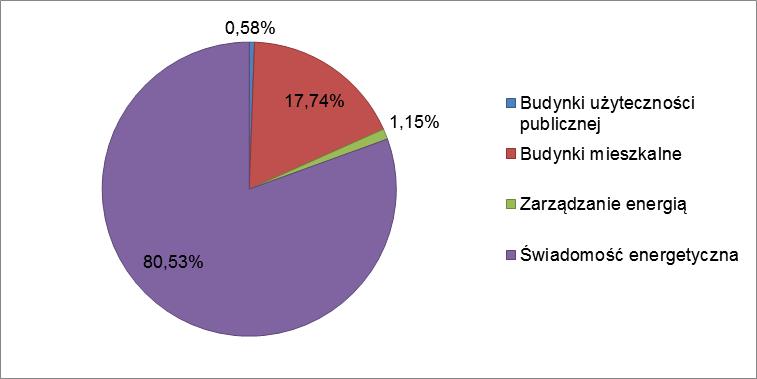 Wykres  Redukcja emisji CO2 do 2020 r. w podziale na zadania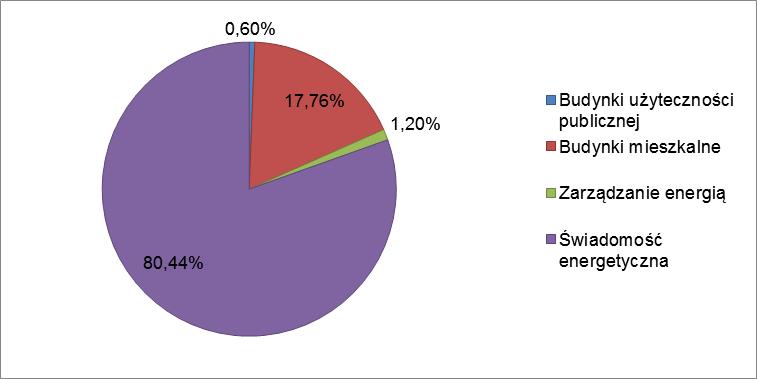 Źródło: Opracowanie własneLITERATURAUstawy i inne akty prawne:Ustawa z dnia 10 kwietnia 1997 r. - Prawo energetyczne (t.j. Dz.U. 2012 poz. 1059z późn. zm.)Ustawa z dnia 6 grudnia 2006 r. o zasadach prowadzenia polityki rozwoju (t.j. Dz.U. 2014 poz. 1649 z późn. zm.)Ustawa z dnia 29 stycznia 2004 r. Prawo zamówień publicznych (t.j. Dz.U. 2014 poz. 1232 z późn. zm.)Ustawa z dnia 15 kwietnia 2011 r. o efektywności energetycznej (t.j. Dz.U. 2011 nr 94 poz. 551 z późn. zm.)Ustawa z dnia 16 kwietnia 2004 r. o ochronie przyrody (t.j. Dz.U. 2013 poz. 627 z późn. zm.)Ustawa z dnia 27 kwietnia 2001 r. Prawo ochrony środowiska (t.j. Dz.U. 2013 poz. 1232  z późn. zm.)Ustawa z dnia 24 lipca 2015 r. o udostępnianiu informacji o środowisku i jego ochronie, udziale społeczeństwa w ochronie środowiska oraz o ocenach oddziaływania na środowisko (t.j. Dz.U. 2008 nr 199 poz. 1227 z późn. zm.)Dyrektywa 2006/32/WE Parlamentu Europejskiego i Rady z dnia 5 kwietnia 2006 rDyrektywa 2003/87/WE Parlamentu Europejskiego i Rady z dnia 13 października 2003 r., zmieniona dyrektywą 2009/29/WEDyrektywa Parlamentu Europejskiego i Rady 2009/28/WE  z dnia 23 kwietnia 2009 r.Literatura przedmiotu:BertoldiPaolo, BornásCayuelaDamian, MonniSuvi, de Raveschoot Ronald PiersPORADNIK „Jak opracować plan działań na rzecz zrównoważonej energii (SEAP)?”,Stowarzyszenie Gmin Polska Sieć „Energie Cités”, Kraków 2012HławiczkaS. i in., „Nowe podejście do oceny niskiej emisji z ogrzewania mieszkań w kształtowaniu stężeń pyłu na obszarze Miasta. I. Inwentaryzacja źródeł emisji i modelowanie emisji” S. Hławiczka i in., 
w: Ochrona Środowiska i Zasobów Naturalnych nr 47, s.22-46, 2011 Płonka Patrycja „Gromadzenie danych i opracowanie Planu działań 
na rzecz zrównoważonej energii (SEAP)”,RobakiewiczM., „Ocena cech energetycznych budynków”, Biblioteka Fundacji Poszanowania Energii, 2005Woś, A. (2010). Klimat Polski w drugiej połowie XX wieku. Poznań: Wydawnictwo Naukowe UAM.Inne opracowania:Warsztaty „Plan działań na rzecz zrównoważonej energii – przygotowanie i wdrażanie” Kraków, 9.03.2012- materiały informacyjne,Strategia „Europa 2020”Polityka energetyczna Polski do 2030 rokuPolityka ekologiczna państwa na lata 2009-2012 z perspektywą  do roku 2016Drugi Krajowy Plan Działań dotyczący efektywności energetycznej dla PolskiKrajowy plan działania w zakresie energii ze źródeł odnawialnychDługookresowa Strategia Rozwoju Kraju. Polska 2030. Trzecia fala nowoczesnościStrategia Rozwoju Kraju 2020Założenia Narodowego Programu Rozwoju Gospodarki NiskoemisyjnejStrategia Rozwoju Województwa Zachodniopomorskiego do roku 2020Plan zagospodarowania przestrzennego województwa zachodniopomorskiegoProgram Ochrony Środowiska Województwa Zachodniopomorskiego  na lata 2012-2015 z uwzględnieniem perspektywy na lata 2016-2019Program Ochrony Środowiska dla Powiatu GryfińskiegoStrategia Rozwoju Gminy Chojna na lata 2008-2015Program Ochrony Środowiska dla Gminy ChojnaStrony www:Narodowy Fundusz Ochrony Środowiska i Gospodarki Wodnej,  HYPERLINK "http://www.nfosigw.gov.pl/" www.nfosigw.gov.pl/ ,Bank Danych Lokalnych, GUS,  HYPERLINK "http://stat.gov.pl/bdl/app/strona.html?p_name=indeks" http://stat.gov.pl/bdl/app/strona.html?p_name=indeks Oficjalna strona www Gminy, www.chojna.pl Biuletyn Informacji Publicznej Gminy, www.bip.chojna.plSpisy rysunków, tabel i wykresówSPIS RYSUNKÓWRysunek 1 Mapa Gminy Chojna	43SPIS TABELTabela 1 Proponowane wskaźniki monitoringu realizacji planowanych działań	22Tabela 2 Dane na temat podziału administracyjnego Gminy Chojna	42Tabela 3 Stan ludności Gminy Chojna w latach 2010 - 2014	44Tabela 4 Najważniejsze wskaźniki demograficzne dla Gminy Chojna  w 2013 roku	44Tabela 5 Zasoby mieszkaniowe na terenie Gminy Chojna w latach 2010 - 2013	46Tabela 6 Komunalne zasoby mieszkaniowe na terenie Gminy  Chojna w latach 2010 – 2013	46Tabela 7 Podmioty gospodarcze według klas wielkości na terenie Gminy Chojna w latach 2010 – 2014	47Tabela 8 Użytki rolne na terenie Gminy Chojna w 2010 roku	49Tabela 9 Powierzchnia gruntów leśnych na terenie Gminy Chojna w 2013 roku	50Tabela 10 Wskaźniki opisujące zasoby mieszkaniowe na terenie Gminy Chojna w 2013 roku	54Tabela 11 Urządzenia techniczno-sanitarne w mieszkaniach na terenie Gminy Chojna w latach 2010 - 2013	54Tabela 12 Budownictwo jednorodzinne w Gminie Chojna w latach 2014 - 2013 roku	55Tabela 13 Budynki użyteczności publicznej na terenie Gminy Chojna - charakterystyka	57Tabela 14 Liczba pojazdów na terenie Gminy Chojna w 2013 roku	61Tabela 15 Wskaźniki emisji dla paliw stosowanych na terenie Gminy dane za rok 2013	66Tabela 16 Wskaźniki ekwiwalentu CO2 dla innych gazów (wybranych)	67Tabela 17 Emisja CO2 wynikająca z zużycia energii elektrycznej	68Tabela 18 Zużycie energii finalnej w Gminie Chojna w 2013 roku	70Tabela 19 Emisje CO2 lub ekwiwalentu CO2 w Gminie Chojna w 2013 roku	71Tabela 20 Planowane działania krótko i długoterminowe Gminy Chojna	79Tabela 21 Podsumowanie planowanych efektów działań na lata 2015-2020	110SPIS WYKRESÓWWykres 1 Końcowe zużycie energii w Gminie Chojna w 2013 roku	73Wykres 2 Emisje CO2 lub ekwiwalentu CO2 w Gminie Chojna w 2013 roku	73Wykres 3 Oszczędność energii finalnej do 2020 r. w podziale na zadania	111Wykres 4 Redukcja emisji CO2 do 2020 r. w podziale na zadania	111załącznik do uchwały Nr XV/106/2015Rady Miejskiej w Chojniez dnia 27 listopada 2015 r.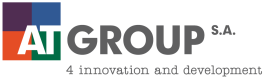 Plan Gospodarki Niskoemisyjnej 
dla Gminy ChojnaChojna, październik 2015 rokuZamawiający: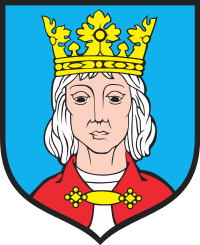 Urząd Miejski w Chojnie 74-500 Chojnaul. Jagiellońska 4Telefon: 91 414 12 95Fax: 91 414 11 17E-mail: info@chojna.pl WWW: www.chojna.pl Wykonawca:AT GROUP NIP: 645 19 95 494ul. Główna 542-693 Krupski Młynwww.atgroupsa.platgroupsa@atgroupsa.pl Nazwa wskaźnikaJednostkaŹródłoRoczna oszczędność energii finalnejMWh/rokAudyt energetycznyŚwiadectwo energetyczneDane szacunkoweDane historyczneRoczna produkcja energii z OZEMWh/rokAudyt energetycznyŚwiadectwo energetyczneDane szacunkoweDane historyczneRoczna reedukacji emisji CO2Mg/rokAudyt energetycznyŚwiadectwo energetyczneDane szacunkoweDane historyczneDyrektywaCele główne i działaniaDyrektywa 2002/91/WE 
o charakterystyceenergetycznej budynkówUstanowienie minimalnych wymagań energetycznych 
dla nowych i remontowanych budynkówCertyfikacja energetyczna budynkówKontrola kotłów, systemów klimatyzacji i instalacji grzewczychDyrektywa 2003/87/WE ustanawiająca program handlu uprawnieniami 
do emisji gazów cieplarnianych na obszarze WspólnotyUstanowienie handlu uprawnieniami do emisji gazów cieplarnianych na obszarze WspólnotyPromowanie zmniejszenia emisji gazów cieplarnianych 
w sposób opłacalny i ekonomicznie efektywnyDyrektywa EC/2004/8 
o promocji wysokosprawnej kogeneracjiZwiększenie udziału skojarzonego wytwarzania energii elektrycznej i ciepła (kogeneracji)Zwiększenie efektywności wykorzystania energii pierwotnej i zmniejszenie emisji gazów cieplarnianychPromocja wysokosprawnej kogeneracji i korzystne dla niej bodźce ekonomiczne (taryfy)Dyrektywa 2005/32/WE Ecodesign o projektowaniu urządzeń powszechnie zużywających energięProjektowanie i produkcja sprzętu i urządzeń powszechnego użytku o podwyższonej sprawności energetycznejUstalanie wymagań sprawności energetycznej 
na podstawie kryterium minimalizacji kosztów 
w całym cyklu życia wyrobu (koszty cyklu życia obejmują koszty nabycia, posiadania i wycofania 
z eksploatacji)Dyrektywa 2006/32/WE 
o efektywności energetycznej i serwisie energetycznymZmniejszenie od 2008r. zużycia energii końcowej 
o 1%, czyli osiągnięcie 9% w 2016r.Obowiązek stworzenia i okresowego uaktualniania Krajowego planu działań dla poprawy efektywności energetycznejNazwa wskaźnikaJednostkaWartość wskaźnikaMiejscowości podstawowe ogółemsztuk25Sołectwasztuk23Powierzchniaha33230Nazwa wskaźnikaJednostka20102011201220132014Ludność ogółem[osoba]1408414061140571396913937Kobiety[osoba]71737173717971227101Mężczyźni[osoba]69116888687868476836Nazwa wskaźnikaJednostkaWartość wskaźnikaWskaźnik obciążenia demograficznegoWskaźnik obciążenia demograficznegoWskaźnik obciążenia demograficznegoLudność w wieku nieprodukcyjnym na 100 osób w wieku produkcyjnym[osoba]52,2Ludność w wieku poprodukcyjnym na 100 osób w wieku przedprodukcyjnym[osoba]80,1Ludność w wieku poprodukcyjnym na 100 osób w wieku produkcyjnym[osoba]23,2Wskaźnik feminizacjiWskaźnik feminizacjiWskaźnik feminizacjiWspółczynnik feminizacji ogółem[osoba]104Gęstość zaludnienia oraz wskaźnikiGęstość zaludnienia oraz wskaźnikiGęstość zaludnienia oraz wskaźnikiLudność na 1 km kw[osoba]42Zmiana liczby ludności na 1000 mieszakńców[osoba]-6,3Urodzenia żywe, zgony i przyrost naruralnyUrodzenia żywe, zgony i przyrost naruralnyUrodzenia żywe, zgony i przyrost naruralnyUrodzenia żywe-143Zgony-173Przyrost naturalny--30Nazwa wskaźnikaJednostka2010201120122013mieszkania[sztuka]4479449045094524izby[sztuka]17506175561766817750powierzchnia użytkowa mieszkań[m kw.]324214325463328201329896średnia powierzchnia użytkowa mieszkania[m kw.]72727373Nazwa wskaźnikaJednostka2010201120122013mieszkania komunalne ogółem[sztuka]bdbdbd349Udział %  w ogólnej liczbie mieszkań[%]---8%mieszkania komunalne - powierzchnia użytkowa[m kw.]bdbdbd15239Udział % w ogólnej powierzchni mieszkań[%]---5%mieszkania socjalne ogółem[sztuka]bd373737Udział %  w ogólnej liczbie mieszkań[%]-1%1%1%mieszkania socjalne - powierzchnia użytkowa[m kw.]bd104810481048Udział % w ogólnej powierzchni mieszkań[%]-0%0%0%Przedsiębiorstwa według klas wielkości (liczba zatrudnionych)Jednostka20102011201220132014Ogółem[podmiot gospodarczy]13711388142114791495mikroprzedsiębiorstwo
(do 9 osób)[podmiot gospodarczy]13071325136514211437małe przedsiębiorstwo
(od 10 do 49 osób)[podmiot gospodarczy]4948404143średnie przedsiębiorstwo
(od 50 do 249 osób)[podmiot gospodarczy]1515161715duże przedsiębiorstwo
(od 250 osób)[podmiot gospodarczy]00000Typ gruntuLiczba
[sztuk]Powierzchnia
[ha]Udział w ogólnej powierzchni gminy
[%]grunty ogółem109022261,4567%użytki rolne ogółem108918670,9756%użytki rolne w dobrej kulturze83013431,7840%pod zasiewami66611903,2636%grunty ugorowane łącznie z nawozami zielonymi62298,211%uprawy trwałe15741,720%sady ogółem14141,080%ogrody przydomowe22234,710%łąki trwałe254967,643%pastwiska trwałe77186,241%pozostałe użytki rolne3495239,1916%lasy i grunty leśne99520,062%pozostałe grunty7263070,429%Typ gruntuJednostkaWartośćUdział w ogólnej powierzchni gminy
[%]grunty leśne ogółem[ha]13041,0639%lesistość w %[%]38,10%-grunty leśne publiczne ogółem[ha]12853,0139%grunty leśne publiczne Skarbu Państwa[ha]12847,0139%grunty leśne publiczne Skarbu Państwa w zarządzie Lasów Państwowych[ha]12733,9938%grunty leśne prywatne[ha]188,051%Nazwa wskaźnikaJednostkaWartość wskaźnikaPrzeciętna powierzchnia użytkowa 1 mieszkaniam272,9Przeciętna powierzchnia użytkowa mieszkania na 1 osobęm223,6Mieszkania na 1000 mieszkańców323,92010201120122013centralne ogrzewanie3362337333923407Nazwa wskaźnikaJednostka20102011201220132014Mieszkania indywidualne oddane do użytkowania - mieszkaniasztukbdbdbd2230Mieszkania indywidualne oddane do użytkowania - izbysztukbdbdbd124164Mieszkania indywidualne oddane do użytkowania - powierzchniam kw.bdbdbd27664092Lp.NazwaKod pocztowyMiejscowośćUlicaNr budynkuRodzaj źródła ciepłaRodzaj paliwa/energiiPrzygotowanie ciepłej wody1Ochotnicza Straż Pożarna74-500ChojnaJagiellońska21kocioł c.o.Węgiel kamiennybojler elektryczny2Świetlica Wiejska (Obiekt nieużytkowany)74-500ChojnaStoki2---3Budynek Szpital (Obiekt nieużytkowany - w budowie)74-500ChojnaOgrodowa4---4Budynek byłego dworca PKP (powierzchnia nieużytkowana)74-500ChojnaLisie Pole82---5Budynek po byłej Straży Granicznej (obiekt nieużytkowany)74-500ChojnaKościuszki17---6Związek Gmin Dolnej Odry74-500ChojnaNarciarska57MSCGaz-7Świetlica Wiejska74-500ChojnaGodków Osiedle18kociołWęgiel kamienny-8Świetlica Wiejska74-500ChojnaGrzybno36kocioł c.o.Olej opałowy-9Siedziba Gminnego Centrum Organizacji Pozarządowych74-500ChojnaPrusa1:00 AMkocioł c.o.Węgiel kamienny-10Przedsiębiorstwo Usług Komunalnych w Chojnie Sp. z o.o. Kotłownia Węglowa - Baza PUK74-500ChojnaSłowiańska1Kocioł wodnyWęgiel kamienny-11Przedsiębiorstwo Usług Komunalnych w Chojnie Sp. z o.o. Kotłownia Węglowa - Ujęcie Wody74-500ChojnaSłowiańska1kocioł wodnyWęgiel kamienny-12Parafia Rzymsko-katolicka p.w. św. Trójcy w Chojnie74-500ChojnaMalarska24Kotłownia własnaOlej opałowybojler elektryczny13Urząd Miejski w Chojnie74-500ChojnaJagiellońska4MSCGaz-14Urząd Miejski w Chojnie74-500ChojnaJagiellońska2MSCGaz-15Świetlica Wiejska74-500ChojnaNarost24kominekInna biomasa-16Świetlica Wiejska74-500ChojnaKamienny Jaz23piec kaflowyInna biomasa-17Świetlica Wiejska74-500ChojnaJelenin390piec kaflowyWęgiel kamienny-18Świetlica Wiejska74-500ChojnaMętno59kocioł c.o.Węgiel kamiennybojler elektryczny19Świetlica Wiejska74-500ChojnaRurka6Grzejniki elektryczneenergia elektryczna-20Świetlica Wiejska74-500ChojnaBiałęgi140Grzejniki elektryczneenergia elektryczna-21Świetlica Wiejska74-500ChojnaStrzelczyn28piec kaflowyWęgiel kamienny-22Budynek Administracyjno-Socjalny74-500ChojnaWojska Polskiego16kocioł c.o.Węgiel kamiennybojler elektryczny23Świetlica Wiejska74-500ChojnaZatoń Dolna1kocioł c.o.Węgiel kamiennyinny24Świetlica Wiejska74-500ChojnaGrabowo9Grzejniki elektryczneenergia elektrycznainny25Świetlica Wiejska74-500ChojnaKrzymów44kocioł c.o.bojler elektryczny26Świetlica Wiejska74-500ChojnaKrojnik Dolny35kocioł c.o.Węgiel kamiennybojler elektryczny27Świetlica Wiejska74-500ChojnaLisie Pole123 AkominekInna biomasabojler elektryczny28Świetlica Wiejska74-500ChojnaŁaziszcze4kominekInna biomasabojler elektryczny29Centrum Kultury w Chojnie74-500ChojnaPlac Konstytucji 3 MajaPlac Konstytucji 3 MajaMSCGaz ziemny-30Polsko-Niemieckie Centrum Kształcenia i Spotkań w Krajniku Górnym74-500ChojnaKrajnik Górny26kocioł c.o.Olej opałowykocioł c. o.31Kotłownia Olejowa ZGM Chojna74-500ChojnaKościuszki5kociołOlej opałowy-PojazdPojazdy samochodowe na 1000 ludnościLiczba ludności w tys.Liczba pojazdówsamochody osobowe 53913,9697524motocykle 4713,969655Rodzaj paliwaWartości opałowa (WO)Wartości opałowa (WO)Wskaźniki emisji CO2 (WE)Wskaźniki emisji CO2 (WE)Rodzaj paliwa[Wartość][Jednostka][Wartość][Jednostka]Gaz ziemny wysokometanowy35,98MJ/m355,82kg/GJGaz ziemny zaazotowany24,85MJ/m355,82kg/GJGaz z odmetanowania kopalń17,47MJ/m355,82kg/GJDrewno opałowe i odpady pochodzenia drzewnego15,6MJ/kg109,76kg/GJBiogaz50,4MJ/kg54,33kg/GJKoks i półkoks (w tym gazowy)28,2MJ/kg106kg/GJGaz ciekły47,31MJ/kg62,44kg/GJBenzyny silnikowe44,8MJ/kg68,61kg/GJPaliwa odrzutowe44,59MJ/kg70,79kg/GJOlej napędowy (w tym olej opałowy lekki)43,33MJ/kg73,33kg/GJOleje opałowe40,19MJ/kg76,59kg/GJWęgiel kamienny23,08MJ/kg94,62kg/GJWęgiel brunatny8,57MJ/kg108,6kg/GJCiepłownie21,76MJ/kg94,94kg/GJRodzaj gazu cieplarnianegoWskaźnik GWPRodzaj gazu cieplarnianegoDwutlenek węgla (CO2)1Metan (CH4)21Podtlenek azotu (N2O)310Grupa taryfowa201320132013Grupa taryfowaZużycie energii elektrycznejWskaźnik emisjiEmisja CO2Grupa taryfowaMWh/aMg CO2/MWhMg/aBudynki mieszkalne12 6680,831510 533Budynki użyteczności publicznej1230,8315103Przedsiębiorcy14 4780,831512 038Oświetlenie uliczne3450,8315287Suma27 614-22 961LpKategoriaEnergia elektrycznaCiepło/ chłódPaliwa kopalnePaliwa kopalnePaliwa kopalnePaliwa kopalnePaliwa kopalnePaliwa kopalnePaliwa kopalneOdnawialne źródła energiiOdnawialne źródła energiiOdnawialne źródła energiiOdnawialne źródła energiiOdnawialne źródła energiiRAZEMLpKategoriaEnergia elektrycznaCiepło/ chłódGaz ziemnyGaz ciekłyOlej opałowyBenzynaOlej napędowyWęgiel kamiennyInne paliwa kopalneBiopaliwoOlej roślinnyInna biomasaSłoneczna cieplnaGeotermicznaRAZEMMWh/aMWh/aMWh/aMWh/aMWh/aMWh/aMWh/aMWh/aMWh/aMWh/aMWh/aMWh/aMWh/aMWh/aMWh/aIBUDYNKI, WYPOSAŻENIE/URZĄDZENIA I PRZEMYSŁBUDYNKI, WYPOSAŻENIE/URZĄDZENIA I PRZEMYSŁBUDYNKI, WYPOSAŻENIE/URZĄDZENIA I PRZEMYSŁBUDYNKI, WYPOSAŻENIE/URZĄDZENIA I PRZEMYSŁBUDYNKI, WYPOSAŻENIE/URZĄDZENIA I PRZEMYSŁBUDYNKI, WYPOSAŻENIE/URZĄDZENIA I PRZEMYSŁBUDYNKI, WYPOSAŻENIE/URZĄDZENIA I PRZEMYSŁBUDYNKI, WYPOSAŻENIE/URZĄDZENIA I PRZEMYSŁBUDYNKI, WYPOSAŻENIE/URZĄDZENIA I PRZEMYSŁBUDYNKI, WYPOSAŻENIE/URZĄDZENIA I PRZEMYSŁBUDYNKI, WYPOSAŻENIE/URZĄDZENIA I PRZEMYSŁBUDYNKI, WYPOSAŻENIE/URZĄDZENIA I PRZEMYSŁBUDYNKI, WYPOSAŻENIE/URZĄDZENIA I PRZEMYSŁBUDYNKI, WYPOSAŻENIE/URZĄDZENIA I PRZEMYSŁBUDYNKI, WYPOSAŻENIE/URZĄDZENIA I PRZEMYSŁBUDYNKI, WYPOSAŻENIE/URZĄDZENIA I PRZEMYSŁI.1Budynki, wyposażenie/ urządzenia komunalne123012001700063900082001135I.3Budynki mieszkalne12668010562111105600622840002322531670105567I.4Komunalne oświetlenie uliczne3450000000000000345I.5Przemysł1447802499415570002474800000042710RAZEM I:27614036752526179600876710002330731670149756IITRANSPORTTRANSPORTTRANSPORTTRANSPORTTRANSPORTTRANSPORTTRANSPORTTRANSPORTTRANSPORTTRANSPORTTRANSPORTTRANSPORTTRANSPORTTRANSPORTTRANSPORTTRANSPORTII.1Transport ogółem006594001598013071000000035645II.2Transport publiczny0000002640000000264RAZEM II:006594001598013335000000035908RAZEM:27614010268252617961598013335876710002330731670185664LpKategoriaEnergia elektrycznaCiepło/ chłódPaliwa kopalnePaliwa kopalnePaliwa kopalnePaliwa kopalnePaliwa kopalnePaliwa kopalnePaliwa kopalneOdnawialne źródła energiiOdnawialne źródła energiiOdnawialne źródła energiiOdnawialne źródła energiiOdnawialne źródła energiiRAZEMLpKategoriaEnergia elektrycznaCiepło/ chłódGaz ziemnyGaz ciekłyOlej opałowyBenzynaOlej napędowyWęgiel kamiennyInne paliwa kopalneBiopaliwoOlej roślinnyInna biomasaSłoneczna cieplnaGeotermicznaRAZEMMg/aMg/aMg/aMg/aMg/aMg/aMg/aMg/aMg/aMg/aMg/aMg/aMg/aMg/aMg/aIBUDYNKI, WYPOSAŻENIE/URZĄDZENIA I PRZEMYSŁBUDYNKI, WYPOSAŻENIE/URZĄDZENIA I PRZEMYSŁBUDYNKI, WYPOSAŻENIE/URZĄDZENIA I PRZEMYSŁBUDYNKI, WYPOSAŻENIE/URZĄDZENIA I PRZEMYSŁBUDYNKI, WYPOSAŻENIE/URZĄDZENIA I PRZEMYSŁBUDYNKI, WYPOSAŻENIE/URZĄDZENIA I PRZEMYSŁBUDYNKI, WYPOSAŻENIE/URZĄDZENIA I PRZEMYSŁBUDYNKI, WYPOSAŻENIE/URZĄDZENIA I PRZEMYSŁBUDYNKI, WYPOSAŻENIE/URZĄDZENIA I PRZEMYSŁBUDYNKI, WYPOSAŻENIE/URZĄDZENIA I PRZEMYSŁBUDYNKI, WYPOSAŻENIE/URZĄDZENIA I PRZEMYSŁBUDYNKI, WYPOSAŻENIE/URZĄDZENIA I PRZEMYSŁBUDYNKI, WYPOSAŻENIE/URZĄDZENIA I PRZEMYSŁBUDYNKI, WYPOSAŻENIE/URZĄDZENIA I PRZEMYSŁBUDYNKI, WYPOSAŻENIE/URZĄDZENIA I PRZEMYSŁBUDYNKI, WYPOSAŻENIE/URZĄDZENIA I PRZEMYSŁI.1Budynki, wyposażenie/ urządzenia komunalne103024047002180003300424I.3Budynki mieszkalne65570212475291002121600091770037928I.4Komunalne oświetlenie uliczne1760000000000000176I.5Przedsiębiorcy627205029315700843000000015454RAZEM I:131070738568495002986400092090053982IITRANSPORTTRANSPORTTRANSPORTTRANSPORTTRANSPORTTRANSPORTTRANSPORTTRANSPORTTRANSPORTTRANSPORTTRANSPORTTRANSPORTTRANSPORTTRANSPORTTRANSPORTTRANSPORTII.1Transport ogółem001325003947345100000008723II.2Transport publiczny00000070000000070RAZEM II:001325003947352000000008792IIIGOSPODARKA ODPADAMIGOSPODARKA ODPADAMIGOSPODARKA ODPADAMIGOSPODARKA ODPADAMIGOSPODARKA ODPADAMIGOSPODARKA ODPADAMIGOSPODARKA ODPADAMIGOSPODARKA ODPADAMIGOSPODARKA ODPADAMIGOSPODARKA ODPADAMIGOSPODARKA ODPADAMIGOSPODARKA ODPADAMIGOSPODARKA ODPADAMIGOSPODARKA ODPADAMIGOSPODARKA ODPADAMIGOSPODARKA ODPADAMIIII.1Gospodarka odpadami000000000000000RAZEM III:000000000000000RAZEM:1310702063568495394735202986400092090062774Nr działaniaSektorObiekt/ zadanieOpisPodmiot odpowie- dzialny Termin rozpoczęcia i zakończenia Szaco-wane kosztyŹródło finansowaniaRoczne oszczędności energiiProdukcja energii z OZERoczna redukcja emisji CO2Oszczędności energii do 2020 r.Produkcja energii z OZE do 2020 r.Roczna redukcja emisji CO2 do 2020 r.Nr działaniaSektorObiekt/ zadanieOpisPodmiot odpowie- dzialny Termin rozpoczęcia i zakończenia Szaco-wane kosztyŹródło finansowaniaRoczne oszczędności energiiProdukcja energii z OZERoczna redukcja emisji CO2Oszczędności energii do 2020 r.Produkcja energii z OZE do 2020 r.Roczna redukcja emisji CO2 do 2020 r.Nr działaniaSektorObiekt/ zadanieOpisPodmiot odpowie- dzialny Termin rozpoczęcia i zakończenia Szaco-wane kosztyŹródło finansowaniaMWh/rokMWh/rokMg CO2/rokMWhMWhMg CO2Budynki użyteczności publicznejBudynki użyteczności publicznejBudynki użyteczności publicznejBudynki użyteczności publicznejBudynki użyteczności publicznej0,00 zł2015-202023081140421Wdrożenie systemu zielonych zamówień/zakupów publicznychWłączenie kryteriów oraz wymagań środowiskowych do procedur udzielania zamówień publicznych, możliwość stosowania oceny LCA (ocenę cyklu życia), poszukiwanie rozwiązań minimalizujących negatywny wpływ wyrobów i usług na środowisko w całym cyklu życiaGmina Chojna2015-2020b/nwłasne oraz dotacje lub instrumenty finansowe: Regionalny Program Operacyjny, Program Infrastruktura i Środowisko, Fundusze Ochrony Środowiska2308114042Budynki mieszkalneBudynki mieszkalneBudynki mieszkalneBudynki mieszkalneBudynki mieszkalne0,00 zł2015-202055019348820112561Termomodernizacja obiektów mieszkalnych zlokalizowanych na terenie Gminy w ramach Programu RYŚTermomodernizacja 100 budynków mieszkalnych na terenie Gminymieszkańcy Gminy2015-2020ndwłasne oraz dotacje lub instrumenty finansowe: Regionalny Program Operacyjny, Program Infrastruktura i Środowisko, Fundusze Ochrony Środowiska4670168233308382Montaż OZE w ramach Programu PROSUMENT na budynkach mieszkalnych na terenie GminyMontaż OZE na 100 budynkach mieszkalnych (10 instalacji PV i 10 instalacji kolektorów słonecznych na rok)mieszkańcy Gminy2015-2020ndwłasne oraz dotacje lub instrumenty finansowe: Regionalny Program Operacyjny, Program Infrastruktura i Środowisko, Fundusze Ochrony Środowiska0290014403Inwestycje przedsiębiorców z terenu Gminy realizowane w oparciu o program prioryetetowy Poprawa efektywności energetycznej – Inwestycje energooszczędne w małych i średnich przedsiębiorstwachInwestycje realizowane prze 10 przedsiębiorców z terenu Gminuprzedsiębiorcy2015-2020ndwłasne oraz dotacje lub instrumenty finansowe: Regionalny Program Operacyjny, Program Infrastruktura i Środowisko, Fundusze Ochrony Środowiska2311184115457418Zarządzanie energiąZarządzanie energiąZarządzanie energiąZarządzanie energiąZarządzanie energią0,00 zł2015-2020450172270851Spójna polityka energetycznaZarządzanie energią w obiektach użyteczności publicznejGmina Chojna2015-2020 b/n własne oraz dotacje lub instrumenty finansowe: Regionalny Program Operacyjny, Program Infrastruktura i Środowisko, Fundusze Ochrony Środowiska23081140422Spójne planowanie przestrzenne inwestycji energetycznychZapewnienie spójności inwestycji realizowanych na terenie gminy z obowiązującymi dokumentami planistycznymi i strategicznymi gminyGmina Chojna2015-2020 b/n własne oraz dotacje lub instrumenty finansowe: Regionalny Program Operacyjny, Program Infrastruktura i Środowisko, Fundusze Ochrony Środowiska2308114042…000Świadomość energetycznaŚwiadomość energetycznaŚwiadomość energetycznaŚwiadomość energetycznaŚwiadomość energetyczna0,00 zł2015-202031679511381583547556891Rozbudowa strony www gminyRozbudowa istniejącej strony www o nowe i bardziej dostępne dla mieszkańców informacje  dotyczące ochrony środowiskaGmina Chojna2015-2020 b/n własne oraz dotacje lub instrumenty finansowe: Regionalny Program Operacyjny, Program Infrastruktura i Środowisko, Fundusze Ochrony Środowiska105632379527815818962Współpraca z mieszkańcami oraz przedsiębiorcami działającymi na terenie GminyWspółpraca polegająca na prowadzeniu kampanii informacyjnych i promocyjnych w zakresie efektywności energetycznej oraz zrównoważonego rozwoju.Gmina Chojna2015-2020 b/n własne oraz dotacje lub instrumenty finansowe: Regionalny Program Operacyjny, Program Infrastruktura i Środowisko, Fundusze Ochrony Środowiska2111637591055731737933Aktualizacja Planu Gospodarki Niskoemisyjnej wraz z aktualizacją bazy PGNZadanie polega na bieżącej aktualizacji dokumentu PGN wraz z bazą emisji w związku ze zmianami zachodzącymi na terenie gminy Gmina Chojna2015-2020 b/n własne oraz dotacje lub instrumenty finansowe: Regionalny Program Operacyjny, Program Infrastruktura i Środowisko, Fundusze Ochrony Środowiska000000…000RAZEM:RAZEM:RAZEM:RAZEM:RAZEM:RAZEM:0,00 zł2015-20203290951182196636767072Oszczędności energii do 2020 r.MWhProdukcja energii z OZE do 2020 r.MWhRoczna redukcja emisji CO2 do 2020 r.CO2Budynki użyteczności publicznej114042Budynki mieszkalne34882011256Ciepłownictwo000Transport000Oświetlenie000Zarządzanie energią227085Świadomość energetyczna158354755689RAZEM:196636767072